РЕСПУБЛИКА КРЫМНИЖНЕГОРСКИЙ РАЙОНИЗОБИЛЬНЕНСКИЙ СЕЛЬСКИЙ  СОВЕТ54-я  сессия 1-го созываРЕШЕНИЕ № 1 24.12. 2018 года                                                                       с. ИзобильноеВ соответствии с Бюджетным кодексом Российской Федерации, Федеральным законом от 6 октября 2003 года № 131-ФЗ « Об общих принципах организации местного самоуправления в Российской Федерации», Налоговым кодексом Российской Федерации, Положением о бюджетном процессе в муниципальном образовании Изобильненское сельское поселение Нижнегорского района Республики Крым, утвержденным 38-ой сессией Изобильненского сельского совета Нижнегорского района Республики Крым от 24.11.2014 №4,Уставом муниципального образования Изобильненское сельское поселение Нижнегорского района Республики Крым Республики Крым, утвержденного решением 5-ой сессией 1-го созыва Изобильненского сельского совета Нижнегорского района Республики Крым от 08 ноября 2014 года №2,ИЗОБИЛЬНЕНСКИЙ СЕЛЬСКИЙ СОВЕТ РЕШИЛ:1. Утвердить основные характеристики бюджета Изобильненского сельского поселения Нижнегорского района Республики Крым на 2019 год:а) общий объем доходов в сумме 2 180 486,00 рублей; в том числе налоговые и неналоговые доходы в сумме 660 600,00 рублей, безвозмездные поступления                       ( межбюджетные трансферты)  в сумме 1 519 886,00 руб.;б) общий объем расходов в сумме 2 180 486,00 руб.;в) дефицит бюджета Изобильненского сельского поселения Нижнегорского района  Республики Крым на 2019 год в сумме  0,0 рублей ;г) верхний предел муниципального внутреннего долга муниципального образования Изобильненское сельское поселение Нижнегорского района Республики Крым по состоянию на 01 января 2020 года в сумме 0,0 рублей, в том числе верхний предел долга по муниципальным гарантиям в сумме 0,0 рублей.2. Утвердить основные характеристики бюджета Изобильненского сельского поселения Нижнегорского района Республики Крым на 2020 год:а) общий объем доходов в сумме 12 515 377,00 рублей; в том числе налоговые и неналоговые доходы в сумме 689 500,00 рублей, безвозмездные поступления              (межбюджетные трансферты)  в сумме 11 825 877,00 рублей; б) общий объем расходов на 2020 год в сумме 12 515 377,00 рублей, в том числе условно утвержденные расходы в сумме 46 630,53 рубля;в) дефицит бюджета Изобильненского сельского поселения Нижнегорского района  Республики Крым на 2020 год в сумме  0,0 рублей;г) верхний предел муниципального внутреннего долга муниципального образования Изобильненское сельское поселение Нижнегорского района Республики Крым по состоянию на 01 января 2021года в сумме 0,0 рублей , в том числе верхний предел долга по муниципальным гарантиям в сумме 0,0 рублей.3. Утвердить основные характеристики бюджета Изобильненского сельского поселения Нижнегорского района Республики Крым на 2021 год:а) общий объем доходов в сумме 19 467 893,00 рублей; в том числе налоговые и неналоговые доходы в сумме 718 500,00 рублей, безвозмездные поступления              ( межбюджетные трансферты)  в сумме 18 749 393,00 рублей;б) общий объем расходов на 2021 год в сумме 19 467 893,00 рублей, в том числе  условно утвержденные расходы в сумме 89 208,60 рублей;в) дефицит бюджета Изобильненского сельского поселения Нижнегорского района  Республики Крым на 2021 год в сумме  0,0 рублей;г) верхний предел муниципального внутреннего долга муниципального образования Изобильненское сельское поселение Нижнегорского района Республики Крым по состоянию на 01 января 2022года в сумме 0,0 рублей , в том числе верхний предел долга по муниципальным гарантиям в сумме 0,0 рублей.4. Утвердить объем поступлений доходов в бюджет Изобильненского сельского поселения Нижнегорского района  Республики Крым по кодам видов (подвидов) доходов:1) на 2019 год суммах согласно приложению 1 к настоящему решению;2) на плановый период 2020 и 2021 годов в суммах согласно приложению      1-А к настоящему решению.5. Утвердить объем межбюджетных трансфертов, получаемых  в бюджет Изобильненского сельского поселения Нижнегорского района Республики Крым из других уровней бюджетной системы Российской Федерации: 1)  в  2019 году в сумме 1 519 886,00 рублей согласно приложению 2 к настоящему решению;         2) в  2020 году в сумме 11 825 877,00 рублей  и в 2021 году в сумме 18 749 393,00 рублей согласно приложению 2-А к настоящему решению.6. Утвердить перечень и коды главных администраторов доходов бюджета Изобильненского сельского поселения Нижнегорского района Республики Крым, закрепляемые за ними виды (подвиды) доходов бюджета Изобильненского сельского поселения Нижнегорского района Республики Крым на 2019 год и плановый период 2020 и 2021 годов согласно приложению 3 к настоящему решению.Установить, что в случаях изменения состава  и (или) функций главных администраторов доходов бюджета Изобильненского сельского поселения Нижнегорского района Республики Крым на 2019 год и плановый период 2020 и 2021 годов, а также изменения принципов назначения и присвоения структуры кодов классификации доходов бюджета,  изменения в перечень главных администраторов доходов бюджета Изобильненского сельского поселения Нижнегорского района Республики Крым на 2019 год и плановый период 2020 и 2021 годов , а также в состав закрепленных за ними кодов классификации  доходов бюджетов вносятся на основании распоряжений администрации Изобильненского сельского поселения Нижнегорского района Республики Крым, с  последующим внесением изменений в настоящее решение.7. Установить нормативы  распределения доходов в бюджет Изобильненского сельского поселения Нижнегорского района Республики Крым на 2019 год и плановый период 2020 и 2021 годов  согласно приложению 4 к настоящему решению.8. Утвердить перечень главных администраторов источников финансирования дефицита бюджета Изобильненского сельского поселения Нижнегорского района Республики Крым на 2019 год и плановый период 2020 и 2021 годов согласно приложению 5 к настоящему решению.9. Утвердить ведомственную структуру расходов бюджета Изобильненского сельского поселения Нижнегорского района Республики Крым:1)  на 2019 год согласно приложению 6 к настоящему решению;2) на плановый период 2020 и 2021 годов  согласно приложению 6-А к настоящему решению.10. Утвердить распределение расходов бюджета Изобильненского сельского поселения Нижнегорского района Республики Крым по разделам, подразделам расходов бюджета:1) на 2019 год согласно приложению 7 к настоящему решению;2) на плановый период 2020 и 2021 годов  согласно приложению 7-А к настоящему решению.11. Утвердить распределение расходов бюджета Изобильненского сельского поселения Нижнегорского района Республики Крым по целевым статьям, группам видов расходов, разделам, подразделам классификации расходов бюджетов:  1) на 2019 год  согласно приложению 8 к настоящему решению;           2) на плановый период 2020 и 2021 годов  согласно приложению 8-А к настоящему решению.         12. Утвердить источники финансирования дефицита бюджета Изобильненского сельского поселения Нижнегорского района Республики Крым:1) на 2019 год согласно приложению 9 к настоящему решению;2) на плановый период 2020 и 2021 годов согласно приложению 9-А к настоящему решению.            13. Утвердить объем иных межбюджетных трансфертов, предоставляемых на осуществление части переданных полномочий местного значения из бюджета Изобильненского сельского поселения Нижнегорского района Республики Крым бюджету муниципального образования Нижнегорский район Республики Крым:1) на 2019 год согласно приложению № 10 к настоящему решению;2)  на плановый период  2020 и 2021 годов согласно приложению № 10-А к настоящему решению.         14.Установить в бюджете Изобильненского сельского поселения Нижнегорского района Республики Крым  на 2019 год и плановый период 2020 и 2021 года условно утверждаемые расходы:-на первый год планового периода  2,5% общего объема расходов бюджета (без учета расходов бюджета, предусмотренных за счет межбюджетных трансфертов из других бюджетов бюджетной системы Российской Федерации, имеющих целевое назначение);-  на второй год планового периода 5,0% общего объема расходов бюджета (без учета расходов бюджета, предусмотренных за счет межбюджетных трансфертов из других бюджетов бюджетной системы Российской Федерации, имеющих целевое назначение).          15. Установить, что безвозмездные поступления от физических и юридических лиц, имеющие целевое назначение,  поступившие в бюджет Изобильненского сельского поселения Нижнегорского района Республики Крым, направляются в установленном порядке на увеличение расходов  бюджета Изобильненского сельского поселения Нижнегорского района Республики Крым соответственно целям их предоставления. 	16.Установить, что бюджетные ассигнования, предусмотренные на оплату труда работников бюджетной сферы на 2019 год и плановый период 2020 и 2021 годов, обеспечивают системы оплаты труда работников  органов местного самоуправления и муниципальных учреждений по отраслевому принципу в соответствии с нормативными актами  Республики Крым и муниципального образования Изобильненское сельское поселение Республики .        17. Установить, что на 2019 год и плановый период 2020 и 2021 годов осуществляется приоритетное финансирование обязательств по выплате заработной платы, оплате коммунальных услуг, ликвидации чрезвычайных ситуаций и предоставлению межбюджетных трансфертов; при составлении и ведении кассового плана бюджета Изобильненского сельского поселения Нижнегорского района Республики Крым администрация Изобильненского сельского поселения Нижнегорского района Республики Крым обеспечивает в первоочередном порядке финансирование указанных расходов, по остальным расходам составление и ведение кассового плана производится с учетом прогнозируемого исполнения бюджета.        18.Установить, что предоставление муниципальных гарантий за счет средств бюджета Изобильненского сельского поселения Нижнегорский район Республики Крым в 2019 году и плановом периоде 2020 и 2021 годов  не предусмотрено.19. Не принимать решения, приводящие к увеличению в 2019 году и плановом периоде 2020 и 2021 годов численности муниципальных служащих и работников  муниципальных бюджетных и казенных учреждений, за исключением решений, связанных с исполнением переданных отдельных полномочий субъекта Российской Федерации.         20.Привлечение муниципальных заимствований в бюджет Изобильненского сельского поселения Нижнегорского района Республики Крым в 2019 году и плановом периоде 2020 и 2021 годов не планируется. 21.Установить, что остатки средств бюджета Изобильненского сельского поселения Нижнегорского района Республики Крым на начало текущего финансового года:в объеме, не превышающем остаток средств на счете по учету средств бюджета Изобильненского  сельского поселения  Нижнегорского района Республики Крым, могут направляться на покрытие временных кассовых разрывов и на увеличение бюджетных ассигнований на оплату заключенных от имени Изобильненского сельского поселения  Нижнегорского района Республики Крым муниципальных контрактов на поставку товаров, выполнение работ, оказание услуг, подлежавших в соответствии с условиями этих муниципальных контрактов оплате в отчетном финансовом году.22.Муниципальные правовые акты подлежат приведению в соответствие с настоящим решением в трехмесячный срок со дня вступления в силу настоящего решения.23.Данное решение подлежит обнародованию на официальном Портале Правительства Республики Крым на странице Нижнегорский район (nijno.rk.gov.ru) в разделе «Муниципальные образования района», подраздел «Изобильненское сельское поселение» и на Информационном стенде в административном здании Изобильненского сельского совета по адресу: с. Изобильное пер.Центральный 15.           24.Настоящее решение вступает в силу с 1 января 2019 года.           25. Контроль за выполнением настоящего решения возложить на Постоянную комиссию Изобильненского сельского совета по бюджетно-финансовым, имущественным и экономическим вопросам развития сельских территорий.Председатель Изобильненского сельскогосовета - глава администрации Изобильненского  сельского поселения                                     Л.Г.Назарова                                                                                                          Приложение 2к решению № 1 54-й очередной сессии 1-го созыва Изобильненского сельского совета Нижнегорского района Республики Крым от  24.12.2018 года  « О бюджете Изобильненского сельского поселения Нижнегорского района Республики Крым на 2019 год и плановый период 2020 и 2021 г.»Объем межбюджетных трансфертов, получаемых в бюджет Изобильненского сельского поселения Нижнегорского района Республики Крым из других уровней бюджетной системы Российской Федерации                                 в 2019 году											(рублей)                                                                 Приложение 2 Ак решению № 1 54-й очередной сессии 1-го созыва Изобильненского сельского совета Нижнегорского района Республики Крым от  24.12.2018 года  « О бюджете Изобильненского сельского поселения Нижнегорского района Республики Крым на 2019 год и плановый период 2020 и 2021 г.»Объем межбюджетных трансфертов, получаемых в бюджет Изобильненского сельского поселения Нижнегорского района Республики Крым из других уровней бюджетной системы Российской Федерациив плановом периоде 2020 и 2021 годах											(рублей)                                                               Приложение 3к решению № 1 54-й очередной сессии 1-го созыва Изобильненского сельского совета Нижнегорского района Республики Крым от  24.12.2018 года  « О бюджете Изобильненского сельского поселения Нижнегорского района Республики Крым на 2019 год и плановый период 2020 и 2021 г.»Перечень и коды главных администраторов доходов бюджета Изобильненского сельского поселения Нижнегорского района Республики Крым, закрепляемые за ними виды (подвиды) доходов бюджета Изобильненского сельского поселения Нижнегорского района Республики Крым на 2019 год и плановый период 2020 и 2021 годов                                                        Приложение 4к решению № 1 54-й очередной сессии 1-го созыва Изобильненского сельского совета Нижнегорского района Республики Крым от  24.12.2018 года  « О бюджете Изобильненского сельского поселения Нижнегорского района Республики Крым на 2019 год и плановый период 2020 и 2021 г.»Нормативы распределения доходов в бюджет Изобильненского сельского поселения Нижнегорского района Республики Крым на 2019 год и плановый период 2020 и 2021 годов                                                                Приложение 5к решению № 1 54-й очередной сессии 1-го созыва Изобильненского сельского совета Нижнегорского района Республики Крым от  24.12.2018 года  « О бюджете Изобильненского сельского поселения Нижнегорского района Республики Крым на 2019 год и плановый период 2020 и 2021 г.»Перечень главных администраторов источников финансирования дефицита бюджета Изобильненского сельского поселения Нижнегорского района Республики Крым на 2019 год и плановый период 2020 и 2021 годов                                                                Приложение 7Ак решению № 1 54-й очередной сессии 1-го созыва Изобильненского сельского совета Нижнегорского района Республики Крым от  24.12.2018 года  « О бюджете Изобильненского сельского поселения Нижнегорского района Республики Крым на 2019 год и плановый период 2020 и 2021 г.»                                                                Приложение 9к решению № 1 54-й очередной сессии 1-го созыва Изобильненского сельского совета Нижнегорского района Республики Крым от  24.12.2018 года  « О бюджете Изобильненского сельского поселения Нижнегорского района Республики Крым на 2019 год и плановый период 2020 и 2021 г.»Источники финансирования дефицита бюджета Изобильненского сельского поселения Нижнегорского района Республики Крым на 2019 год										( рублей)                                                                Приложение 9Ак решению № 1 54-й очередной сессии 1-го созыва Изобильненского сельского совета Нижнегорского района Республики Крым от  24.12.2018 года  « О бюджете Изобильненского сельского поселения Нижнегорского района Республики Крым на 2019 год и плановый период 2020 и 2021 г.»Источники финансирования дефицита бюджета Изобильненского сельского поселения Нижнегорского района Республики Крым  на плановый период 2020 и 2021 годов										( рублей)                                                                Приложение 10к решению № 1 54-й очередной сессии 1-го созыва Изобильненского сельского совета Нижнегорского района Республики Крым от  24.12.2018 года  « О бюджете Изобильненского сельского поселения Нижнегорского района Республики Крым на 2019 год и плановый период 2020 и 2021 г.»Объем иных межбюджетных трансфертов, предоставляемых на осуществление части переданных полномочий местного значения из бюджета Изобильненского сельского поселения Нижнегорского района Республики Крым бюджету муниципального образования Нижнегорский район Республики Крым на 2019 год                                                                      ( рублей)                                                                Приложение 10Ак решению № 1 54-й очередной сессии 1-го созыва Изобильненского сельского совета Нижнегорского района Республики Крым от  24.12.2018 года  « О бюджете Изобильненского сельского поселения Нижнегорского района Республики Крым на 2019 год и плановый период 2020 и 2021 г.»»Объем иных межбюджетных трансфертов, предоставляемых на осуществление части переданных полномочий местного значения из бюджета Изобильненского сельского поселения Нижнегорского района Республики Крым бюджету муниципального образования Нижнегорский район Республики Крым на плановый период 2020 и 2021 годов                                                                                                           ( рублей)«О бюджете Изобильненского сельского поселенияНижнегорского района Республики Крым
на 2019 год и плановый период 2020 и 2021 годов»                                                                Приложение 1к решению № 1 54-й очередной сессии 1-го созыва Изобильненского сельского совета Нижнегорского района Республики Крым от  24.12.2018 года  « О бюджете Изобильненского сельского поселения Нижнегорского района Республики Крым на 2019 год и плановый период 2020 и 2021 г.»Объем поступлений доходов в бюджет Изобильненского сельского поселения
Нижнегорского района Республики Крым по кодам видов (подвидов) доходов на 2019 год                                                                Приложение 1к решению № 1 54-й очередной сессии 1-го созыва Изобильненского сельского совета Нижнегорского района Республики Крым от  24.12.2018 года  « О бюджете Изобильненского сельского поселения Нижнегорского района Республики Крым на 2019 год и плановый период 2020 и 2021 г.»Объем поступлений доходов в бюджет Изобильненского сельского поселения
Нижнегорского района Республики Крым по кодам видов (подвидов) доходов на 2019 год                                                                Приложение 1к решению № 1 54-й очередной сессии 1-го созыва Изобильненского сельского совета Нижнегорского района Республики Крым от  24.12.2018 года  « О бюджете Изобильненского сельского поселения Нижнегорского района Республики Крым на 2019 год и плановый период 2020 и 2021 г.»Объем поступлений доходов в бюджет Изобильненского сельского поселения
Нижнегорского района Республики Крым по кодам видов (подвидов) доходов на 2019 год                                                                Приложение 1к решению № 1 54-й очередной сессии 1-го созыва Изобильненского сельского совета Нижнегорского района Республики Крым от  24.12.2018 года  « О бюджете Изобильненского сельского поселения Нижнегорского района Республики Крым на 2019 год и плановый период 2020 и 2021 г.»Объем поступлений доходов в бюджет Изобильненского сельского поселения
Нижнегорского района Республики Крым по кодам видов (подвидов) доходов на 2019 год                                                                Приложение 1к решению № 1 54-й очередной сессии 1-го созыва Изобильненского сельского совета Нижнегорского района Республики Крым от  24.12.2018 года  « О бюджете Изобильненского сельского поселения Нижнегорского района Республики Крым на 2019 год и плановый период 2020 и 2021 г.»Объем поступлений доходов в бюджет Изобильненского сельского поселения
Нижнегорского района Республики Крым по кодам видов (подвидов) доходов на 2019 год                                                                Приложение 1к решению № 1 54-й очередной сессии 1-го созыва Изобильненского сельского совета Нижнегорского района Республики Крым от  24.12.2018 года  « О бюджете Изобильненского сельского поселения Нижнегорского района Республики Крым на 2019 год и плановый период 2020 и 2021 г.»Объем поступлений доходов в бюджет Изобильненского сельского поселения
Нижнегорского района Республики Крым по кодам видов (подвидов) доходов на 2019 год(рублей)Код по бюджетной классификацииНаименование доходаНаименование доходаСуммаСуммаСуммаКод по бюджетной классификацииНаименование доходаНаименование доходаСуммаСуммаСумма122333000 1 00 00000 00 0000 000НАЛОГОВЫЕ И НЕНАЛОГОВЫЕ ДОХОДЫНАЛОГОВЫЕ И НЕНАЛОГОВЫЕ ДОХОДЫ660 600,00660 600,00660 600,00000 1 01 00000 00 0000 000НАЛОГИ НА ПРИБЫЛЬ, ДОХОДЫНАЛОГИ НА ПРИБЫЛЬ, ДОХОДЫ321 000,00321 000,00321 000,00000 1 01 02000 01 0000 000Налог на доходы физических лицНалог на доходы физических лиц321 000,00321 000,00321 000,00000 1 01 02010 01 1000 110Налог на доходы физических лиц с доходов, источником которых является налоговый агент, за исключением доходов, в отношении которых исчисление и уплата налога осуществляются в соответствии со статьями 227, 227.1 и 228 Налогового кодекса Российской ФедерацииНалог на доходы физических лиц с доходов, источником которых является налоговый агент, за исключением доходов, в отношении которых исчисление и уплата налога осуществляются в соответствии со статьями 227, 227.1 и 228 Налогового кодекса Российской Федерации250 380,00250 380,00250 380,00000 1 01 02020 01 1000 110Налог на доходы физических лиц с доходов, полученных от осуществления деятельности физическими лицами, зарегистрированными в качестве индивидуальных предпринимателей, нотариусов, занимающихся частной практикой, адвокатов, учредивших адвокатские кабинеты, и других лиц, занимающихся частной практикой в соответствии со статьей 227 Налогового кодекса Российской ФедерацииНалог на доходы физических лиц с доходов, полученных от осуществления деятельности физическими лицами, зарегистрированными в качестве индивидуальных предпринимателей, нотариусов, занимающихся частной практикой, адвокатов, учредивших адвокатские кабинеты, и других лиц, занимающихся частной практикой в соответствии со статьей 227 Налогового кодекса Российской Федерации67 410,0067 410,0067 410,00000 1 01 02030 01 1000 110Налог на доходы физических лиц с доходов, полученных физическими лицами в соответствии со статьей 228 Налогового кодекса Российской ФедерацииНалог на доходы физических лиц с доходов, полученных физическими лицами в соответствии со статьей 228 Налогового кодекса Российской Федерации3 210,003 210,003 210,00000 1 05 00000 00 0000 000НАЛОГИ НА СОВОКУПНЫЙ ДОХОДНАЛОГИ НА СОВОКУПНЫЙ ДОХОД40 500,0040 500,0040 500,00000 1 05 03000 01 0000 110Единый сельскохозяйственный налогЕдиный сельскохозяйственный налог40 500,0040 500,0040 500,00000 1 05 03010 01 1000 110Единый сельскохозяйственный налогЕдиный сельскохозяйственный налог40 500,0040 500,0040 500,00000 1 06 00000 00 0000 000НАЛОГИ НА ИМУЩЕСТВОНАЛОГИ НА ИМУЩЕСТВО56 000,0056 000,0056 000,00000 1 06 06000 00 0000 110Земельный налогЗемельный налог56 000,0056 000,0056 000,00000 1 06 06030 00 0000 110Земельный налог с организацийЗемельный налог с организаций3 000,003 000,003 000,00000 1 06 06033 10 1000 110Земельный налог с организаций, обладающих земельным участком, расположенным в границах сельских поселенийЗемельный налог с организаций, обладающих земельным участком, расположенным в границах сельских поселений3 000,003 000,003 000,00000 1 06 06040 00 0000 110Земельный налог с физических лицЗемельный налог с физических лиц53 000,0053 000,0053 000,00000 1 06 06043 10 1000 110Земельный налог с физических лиц, обладающих земельным участком, расположенным в границах сельских поселенийЗемельный налог с физических лиц, обладающих земельным участком, расположенным в границах сельских поселений53 000,0053 000,0053 000,00000 1 08 00000 00 0000 000ГОСУДАРСТВЕННАЯ ПОШЛИНАГОСУДАРСТВЕННАЯ ПОШЛИНА20 000,0020 000,0020 000,00000 1 08 04020 01 1000 110Государственная пошлина за совершение нотариальных действий должностными лицами органов местного самоуправления, уполномоченными в соответствии с законодательными актами Российской Федерации на совершение нотариальных действий (сумма платежа (перерасчеты, недоимка и задолженность по соответствующему платежу, в том числе по отмененному))Государственная пошлина за совершение нотариальных действий должностными лицами органов местного самоуправления, уполномоченными в соответствии с законодательными актами Российской Федерации на совершение нотариальных действий (сумма платежа (перерасчеты, недоимка и задолженность по соответствующему платежу, в том числе по отмененному))20 000,0020 000,0020 000,00000 1 11 00000 00 0000 000ДОХОДЫ ОТ ИСПОЛЬЗОВАНИЯ ИМУЩЕСТВА, НАХОДЯЩЕГОСЯ В ГОСУДАРСТВЕННОЙ И МУНИЦИПАЛЬНОЙ СОБСТВЕННОСТИДОХОДЫ ОТ ИСПОЛЬЗОВАНИЯ ИМУЩЕСТВА, НАХОДЯЩЕГОСЯ В ГОСУДАРСТВЕННОЙ И МУНИЦИПАЛЬНОЙ СОБСТВЕННОСТИ45 000,0045 000,0045 000,00000 1 11 05000 00 0000 120Доходы, получаемые в виде арендной либо иной платы за передачу в возмездное пользование государственного и муниципального имущества (за исключением имущества бюджетных и автономных учреждений, а также имущества государственных и муниципальных унитарных предприятий, в том числе казенных)Доходы, получаемые в виде арендной либо иной платы за передачу в возмездное пользование государственного и муниципального имущества (за исключением имущества бюджетных и автономных учреждений, а также имущества государственных и муниципальных унитарных предприятий, в том числе казенных)45 000,0045 000,0045 000,00000 1 11 05025 10 0000 120Доходы, получаемые в виде арендной платы, а также средства от продажи права на заключение договоров аренды за земли, находящиеся в собственности сельских поселений (за исключением земельных участков муниципальных бюджетных и автономных учреждений)Доходы, получаемые в виде арендной платы, а также средства от продажи права на заключение договоров аренды за земли, находящиеся в собственности сельских поселений (за исключением земельных участков муниципальных бюджетных и автономных учреждений)45 000,0045 000,0045 000,00000 1 17 00000 00 0000 000ПРОЧИЕ НЕНАЛОГОВЫЕ ДОХОДЫПРОЧИЕ НЕНАЛОГОВЫЕ ДОХОДЫ178 100,00178 100,00178 100,00000 1 17 05000 00 0000 180Прочие неналоговые доходыПрочие неналоговые доходы178 100,00178 100,00178 100,00000 1 17 05050 10 0000 180Прочие неналоговые доходы бюджетов сельских поселенийПрочие неналоговые доходы бюджетов сельских поселений178 100,00178 100,00178 100,00000 2 00 00000 00 0000 000БЕЗВОЗМЕЗДНЫЕ ПОСТУПЛЕНИЯБЕЗВОЗМЕЗДНЫЕ ПОСТУПЛЕНИЯ1 519 886,001 519 886,001 519 886,00000 2 02 00000 00 0000 000БЕЗВОЗМЕЗДНЫЕ ПОСТУПЛЕНИЯ ОТ ДРУГИХ БЮДЖЕТОВ БЮДЖЕТНОЙ СИСТЕМЫ РОССИЙСКОЙ ФЕДЕРАЦИИБЕЗВОЗМЕЗДНЫЕ ПОСТУПЛЕНИЯ ОТ ДРУГИХ БЮДЖЕТОВ БЮДЖЕТНОЙ СИСТЕМЫ РОССИЙСКОЙ ФЕДЕРАЦИИ1 519 886,001 519 886,001 519 886,00000 2 02 10000 00 0000 150Дотации бюджетам бюджетной системы Российской ФедерацииДотации бюджетам бюджетной системы Российской Федерации1 423 990,001 423 990,001 423 990,00000 2 02 15001 00 0000 150Дотации на выравнивание бюджетной обеспеченностиДотации на выравнивание бюджетной обеспеченности1 423 990,001 423 990,001 423 990,00000 2 02 15001 10 0000 150Дотации бюджетам сельских поселений на выравнивание бюджетной обеспеченностиДотации бюджетам сельских поселений на выравнивание бюджетной обеспеченности792 570,00792 570,00792 570,00000 2 02 15001 10 0001 150Дотации бюджетам сельских поселений на выравнивание бюджетной обеспеченности (за счет средств бюджета района)Дотации бюджетам сельских поселений на выравнивание бюджетной обеспеченности (за счет средств бюджета района)631 420,00631 420,00631 420,00000 2 02 30000 00 0000 150Субвенции бюджетам бюджетной системы Российской ФедерацииСубвенции бюджетам бюджетной системы Российской Федерации95 896,0095 896,0095 896,00000 2 02 30024 00 0000 150Субвенции местным бюджетам на выполнение передаваемых полномочий субъектов Российской ФедерацииСубвенции местным бюджетам на выполнение передаваемых полномочий субъектов Российской Федерации482,00482,00482,00000 2 02 30024 10 0000 150Субвенции бюджетам сельских поселений на выполнение передаваемых полномочий субъектов Российской ФедерацииСубвенции бюджетам сельских поселений на выполнение передаваемых полномочий субъектов Российской Федерации482,00482,00482,00000 2 02 30024 10 0002 150Субвенции бюджетам сельских поселений на выполнение передаваемых полномочий субъектов Российской Федерации (в рамках непрограммных расходов органов Республики Крым (полномочия в сфере административной ответственности))Субвенции бюджетам сельских поселений на выполнение передаваемых полномочий субъектов Российской Федерации (в рамках непрограммных расходов органов Республики Крым (полномочия в сфере административной ответственности))482,00482,00482,00000 2 02 35118 00 0000 150Субвенции бюджетам на осуществление первичного воинского учета на территориях, где отсутствуют военные комиссариатыСубвенции бюджетам на осуществление первичного воинского учета на территориях, где отсутствуют военные комиссариаты95 414,0095 414,0095 414,00000 2 02 35118 10 0000 150Субвенции бюджетам сельских поселений на осуществление первичного воинского учета на территориях, где отсутствуют военные комиссариатыСубвенции бюджетам сельских поселений на осуществление первичного воинского учета на территориях, где отсутствуют военные комиссариаты95 414,0095 414,0095 414,00Всего доходовВсего доходов2 180 486,002 180 486,002 180 486,00                                                             Приложение 1Ак решению № 1 54-й очередной сессии 1-го созыва Изобильненского сельского совета Нижнегорского района Республики Крым от  24.12.2018 года « О бюджете Изобильненского сельского поселения Нижнегорского района Республики Крым на 2019 год и плановый период 2020 и 2021 годов»                                                             Приложение 1Ак решению № 1 54-й очередной сессии 1-го созыва Изобильненского сельского совета Нижнегорского района Республики Крым от  24.12.2018 года « О бюджете Изобильненского сельского поселения Нижнегорского района Республики Крым на 2019 год и плановый период 2020 и 2021 годов»                                                             Приложение 1Ак решению № 1 54-й очередной сессии 1-го созыва Изобильненского сельского совета Нижнегорского района Республики Крым от  24.12.2018 года « О бюджете Изобильненского сельского поселения Нижнегорского района Республики Крым на 2019 год и плановый период 2020 и 2021 годов»                                                             Приложение 1Ак решению № 1 54-й очередной сессии 1-го созыва Изобильненского сельского совета Нижнегорского района Республики Крым от  24.12.2018 года « О бюджете Изобильненского сельского поселения Нижнегорского района Республики Крым на 2019 год и плановый период 2020 и 2021 годов»                                                             Приложение 1Ак решению № 1 54-й очередной сессии 1-го созыва Изобильненского сельского совета Нижнегорского района Республики Крым от  24.12.2018 года « О бюджете Изобильненского сельского поселения Нижнегорского района Республики Крым на 2019 год и плановый период 2020 и 2021 годов»Объем поступлений доходов в бюджет Изобильненского сельского поселения
Нижнегорского района Республики Крым по кодам видов (подвидов) доходов на плановый период 2020 2021 годыОбъем поступлений доходов в бюджет Изобильненского сельского поселения
Нижнегорского района Республики Крым по кодам видов (подвидов) доходов на плановый период 2020 2021 годыОбъем поступлений доходов в бюджет Изобильненского сельского поселения
Нижнегорского района Республики Крым по кодам видов (подвидов) доходов на плановый период 2020 2021 годыОбъем поступлений доходов в бюджет Изобильненского сельского поселения
Нижнегорского района Республики Крым по кодам видов (подвидов) доходов на плановый период 2020 2021 годыОбъем поступлений доходов в бюджет Изобильненского сельского поселения
Нижнегорского района Республики Крым по кодам видов (подвидов) доходов на плановый период 2020 2021 годыОбъем поступлений доходов в бюджет Изобильненского сельского поселения
Нижнегорского района Республики Крым по кодам видов (подвидов) доходов на плановый период 2020 2021 годыКод бюджетной классификации Российской ФедерацииКод бюджетнойклассификацииКод бюджетной классификации Российской ФедерацииКод бюджетнойклассификацииНаименование доходов местного бюджетаГлавного администратора доходов местного бюджетаДоходов местного бюджетаАДМИНИСТРАЦИЯ ИЗОБИЛЬНЕНСКОГО СЕЛЬСКОГО ПОСЕЛЕНИЯ НИЖНЕГОРСКОГО РАЙОНА РЕПУБЛИКИ КРЫМАДМИНИСТРАЦИЯ ИЗОБИЛЬНЕНСКОГО СЕЛЬСКОГО ПОСЕЛЕНИЯ НИЖНЕГОРСКОГО РАЙОНА РЕПУБЛИКИ КРЫМАДМИНИСТРАЦИЯ ИЗОБИЛЬНЕНСКОГО СЕЛЬСКОГО ПОСЕЛЕНИЯ НИЖНЕГОРСКОГО РАЙОНА РЕПУБЛИКИ КРЫМ9031 08 04020 01 1000 110Государственная пошлина за совершение нотариальных действий должностными лицами органов местного самоуправления, уполномоченными в соответствии с законодательными актами Российской Федерации на совершение нотариальных действий (сумма платежа (перерасчеты, недоимка и задолженность по соответствующему платежу, в том числе по отмененному))9031 08 04020 01 4000 110Государственная пошлина за совершение нотариальных действий должностными лицами органов местного самоуправления, уполномоченными в соответствии с законодательными актами Российской Федерации на совершение нотариальных действий (прочие поступления)9031 11 05025 10 0000 120Доходы, получаемые в виде арендной платы, а также средства от продажи права на заключение договоров аренды за земли, находящиеся в собственности сельских поселений (за исключением земельных участков муниципальных бюджетных и автономных учреждений)9031 11 05035 10 0000 120Доходы от сдачи в аренду имущества, находящегося в оперативном управлении органов управления сельских поселений  и созданных ими учреждений (за исключением имущества бюджетных и автономных учреждений)9031 11 09045 10 0000 120Прочие поступления от использования имущества, находящегося в собственности  сельских поселений (за исключением имущества муниципальных бюджетных и автономных учреждений, а также имущества муниципальных унитарных предприятий, в том числе казенных)9031 13 01995 10 0000 130Прочие доходы от оказания платных услуг (работ) получателями средств бюджетов сельских поселений9031 13 02995 10 0000 130Прочие доходы от компенсации затрат бюджетов сельских поселений 9031 14 02052 10 0000 410Доходы от реализации  имущества находящегося в оперативном управлении учреждений, находящихся в ведении органов управления сельских поселений (за исключением имущества муниципальных бюджетных и автономных учреждений), в части реализации основных средств по указанному имуществу9031 14 02052 10 0000 440Доходы от реализации  имущества находящегося в оперативном управлении учреждений, находящихся в ведении органов управления сельских поселений (за исключением имущества муниципальных бюджетных и автономных учреждений), в части реализации материальных запасов по указанному имуществу9031 14 02053 10 0000 410Доходы от реализации иного имущества находящегося в собственности сельских поселений (за исключением имущества муниципальных бюджетных и автономных учреждений, а также  имущества муниципальных унитарных предприятий ,в том числе казенных), в части реализации основных средств по указанному имуществу9031 14 02053 10 0000 440Доходы от реализации иного имущества находящегося в собственности сельских поселений (за исключением имущества муниципальных бюджетных и автономных учреждений, а также  имущества муниципальных унитарных предприятий ,в том числе казенных), в части реализации материальных запасов по указанному имуществу9031 14 06025 10 0000 430Доходы от продажи земельных участков, находящихся в собственности сельских поселений (за исключением земельных участков муниципальных бюджетных и автономных учреждений)9031 16 18050 10 0000 140Денежные взыскания (штрафы) за нарушение бюджетного законодательства (в части бюджетов сельских поселений)9031 16 90050 10 0000 140Прочие поступления от денежных взысканий (штрафов) и иных сумм в возмещение ущерба, зачисляемые в бюджеты  сельских поселений9031 17 01050 10 0000 180Невыясненные поступления, зачисляемые в бюджеты сельских поселений.9031 17 05050 10 0000 180Прочие неналоговые доходы бюджетов сельских поселений.9032 02 15001 10 0000 150Дотации бюджетам сельских поселений на выравнивание бюджетной обеспеченности9032 02 15001 10 0001 150Дотации бюджетам сельских поселений на выравнивание бюджетной обеспеченности (за счет средств бюджета района)9032 02 15002 10 0000 150Дотации бюджетам сельских поселений на поддержку мер по обеспечению сбалансированности бюджетов9032 02 19999 10 0000 150Прочие дотации бюджетам сельских поселений9032 02 29999 10 0000 150Прочие субсидии бюджетам сельских поселений903 2 02 49999 10 0001 150Прочие межбюджетные трансферты, передаваемые бюджетам сельских поселений (за счет средств района)9032 02 35118 10 0000 150Субвенции бюджетам сельских поселений на осуществление первичного воинского учета на территориях, где отсутствуют военные комиссариаты9032 02 30024 10 0002 150Субвенции бюджетам сельских поселений на выполнение передаваемых полномочий субъектов Российской Федерации (в рамках непрограммных расходов органов Республики Крым полномочия в сфере административной ответственности)9032 02 20041 10 0000 150Субсидии бюджетам сельских поселений на строительство, модернизацию, ремонт и содержание автомобильных дорог общего пользования, в том числе дорог в поселениях (за исключением автомобильных дорог федерального значения)9032 08 05000 10 0000 150Перечисления из бюджетов сельских поселений (в бюджеты поселений) для осуществления возврата (зачета) излишне уплаченных или излишне взысканных сумм налогов, сборов и иных платежей, а также сумм процентов за несвоевременное осуществление такого возврата и процентов, начисленных на излишне взысканные суммы9032 18 60010 10 0000 150 Доходы бюджетов сельских поселений от возврата остатков субсидий, субвенций и иных межбюджетных трансфертов, имеющих целевое назначение, прошлых лет из бюджетов муниципальных районов9032 19 60010 10 0000 150Возврат прочих остатков субсидий, субвенций и иных межбюджетных трансфертов, имеющих целевое назначение, прошлых лет из бюджетов сельских поселенийНаименование доходаНаименование доходаНаименование дохода%Государственная пошлина за совершение нотариальных действий должностными лицами органов  местного самоуправления уполномоченными в соответствии с законодательными актами Российской Федерации на совершение нотариальных действийГосударственная пошлина за совершение нотариальных действий должностными лицами органов  местного самоуправления уполномоченными в соответствии с законодательными актами Российской Федерации на совершение нотариальных действийГосударственная пошлина за совершение нотариальных действий должностными лицами органов  местного самоуправления уполномоченными в соответствии с законодательными актами Российской Федерации на совершение нотариальных действий100Доходы, получаемые в виде арендной платы, а также средства от продажи права на заключение договоров аренды за земли, находящиеся в собственности  сельских поселений (за исключением земельных участков муниципальных бюджетных и автономных учреждений)Доходы, получаемые в виде арендной платы, а также средства от продажи права на заключение договоров аренды за земли, находящиеся в собственности  сельских поселений (за исключением земельных участков муниципальных бюджетных и автономных учреждений)Доходы, получаемые в виде арендной платы, а также средства от продажи права на заключение договоров аренды за земли, находящиеся в собственности  сельских поселений (за исключением земельных участков муниципальных бюджетных и автономных учреждений)100Доходы от сдачи в аренду имущества, находящегося в оперативном управлении сельских поселений  и созданных ими учреждений (за исключением имущества бюджетных и автономных учреждений)Доходы от сдачи в аренду имущества, находящегося в оперативном управлении сельских поселений  и созданных ими учреждений (за исключением имущества бюджетных и автономных учреждений)Доходы от сдачи в аренду имущества, находящегося в оперативном управлении сельских поселений  и созданных ими учреждений (за исключением имущества бюджетных и автономных учреждений)100Прочие поступления от использования имущества, находящегося в собственности  сельских поселений (за исключением имущества муниципальных бюджетных и автономных учреждений, а также  имущества муниципальных унитарных предприятий ,в том числе казенных)Прочие поступления от использования имущества, находящегося в собственности  сельских поселений (за исключением имущества муниципальных бюджетных и автономных учреждений, а также  имущества муниципальных унитарных предприятий ,в том числе казенных)Прочие поступления от использования имущества, находящегося в собственности  сельских поселений (за исключением имущества муниципальных бюджетных и автономных учреждений, а также  имущества муниципальных унитарных предприятий ,в том числе казенных)100Прочие доходы от компенсации затрат бюджетов сельских поселенийПрочие доходы от компенсации затрат бюджетов сельских поселенийПрочие доходы от компенсации затрат бюджетов сельских поселений100Доходы от реализации имущества находящегося в оперативном управлении учреждений, находящихся в ведении органов управления  сельских поселений (за исключением имущества муниципальных бюджетных и автономных учреждений), в части реализации основных средств по указанному имуществуДоходы от реализации имущества находящегося в оперативном управлении учреждений, находящихся в ведении органов управления  сельских поселений (за исключением имущества муниципальных бюджетных и автономных учреждений), в части реализации основных средств по указанному имуществуДоходы от реализации имущества находящегося в оперативном управлении учреждений, находящихся в ведении органов управления  сельских поселений (за исключением имущества муниципальных бюджетных и автономных учреждений), в части реализации основных средств по указанному имуществу100Доходы от реализации  имущества находящегося в оперативном управлении учреждений, находящихся в ведении органов управления  сельских поселений (за исключением имущества муниципальных бюджетных и автономных учреждений), в части реализации основных средств по указанному имуществуДоходы от реализации  имущества находящегося в оперативном управлении учреждений, находящихся в ведении органов управления  сельских поселений (за исключением имущества муниципальных бюджетных и автономных учреждений), в части реализации основных средств по указанному имуществуДоходы от реализации  имущества находящегося в оперативном управлении учреждений, находящихся в ведении органов управления  сельских поселений (за исключением имущества муниципальных бюджетных и автономных учреждений), в части реализации основных средств по указанному имуществу100Доходы от реализации имущества находящегося в оперативном управлении учреждений, находящихся в ведении органов управления сельских поселений (за исключением имущества муниципальных бюджетных и автономных учреждений), в части реализации материальных запасов по указанному имуществуДоходы от реализации имущества находящегося в оперативном управлении учреждений, находящихся в ведении органов управления сельских поселений (за исключением имущества муниципальных бюджетных и автономных учреждений), в части реализации материальных запасов по указанному имуществуДоходы от реализации имущества находящегося в оперативном управлении учреждений, находящихся в ведении органов управления сельских поселений (за исключением имущества муниципальных бюджетных и автономных учреждений), в части реализации материальных запасов по указанному имуществу100Доходы от реализации иного имущества находящегося в собственности сельских поселений (за исключением имущества муниципальных бюджетных и автономных учреждений, а также имущества муниципальных унитарных предприятий, в том числе казенных), в части реализации основных средств по указанному имуществуДоходы от реализации иного имущества находящегося в собственности сельских поселений (за исключением имущества муниципальных бюджетных и автономных учреждений, а также имущества муниципальных унитарных предприятий, в том числе казенных), в части реализации основных средств по указанному имуществуДоходы от реализации иного имущества находящегося в собственности сельских поселений (за исключением имущества муниципальных бюджетных и автономных учреждений, а также имущества муниципальных унитарных предприятий, в том числе казенных), в части реализации основных средств по указанному имуществу100Доходы от реализации иного имущества находящегося в собственности сельских поселений (за исключением имущества муниципальных бюджетных и автономных учреждений, а также имущества муниципальных унитарных предприятий, в том числе казенных), в части реализации материальных запасов по указанному имуществуДоходы от реализации иного имущества находящегося в собственности сельских поселений (за исключением имущества муниципальных бюджетных и автономных учреждений, а также имущества муниципальных унитарных предприятий, в том числе казенных), в части реализации материальных запасов по указанному имуществуДоходы от реализации иного имущества находящегося в собственности сельских поселений (за исключением имущества муниципальных бюджетных и автономных учреждений, а также имущества муниципальных унитарных предприятий, в том числе казенных), в части реализации материальных запасов по указанному имуществу100Доходы от продажи земельных участков, находящихся в собственности сельских поселений (за исключением земельных участков муниципальных бюджетных и автономных учреждений)Доходы от продажи земельных участков, находящихся в собственности сельских поселений (за исключением земельных участков муниципальных бюджетных и автономных учреждений)Доходы от продажи земельных участков, находящихся в собственности сельских поселений (за исключением земельных участков муниципальных бюджетных и автономных учреждений)100Денежные взыскания (штрафы) за нарушение бюджетного законодательства (в части бюджетов поселений)Денежные взыскания (штрафы) за нарушение бюджетного законодательства (в части бюджетов поселений)Денежные взыскания (штрафы) за нарушение бюджетного законодательства (в части бюджетов поселений)100Прочие поступления от денежных взысканий (штрафов) и иных сумм в возмещение ущерба, зачисляемые в бюджеты сельских поселенийПрочие поступления от денежных взысканий (штрафов) и иных сумм в возмещение ущерба, зачисляемые в бюджеты сельских поселенийПрочие поступления от денежных взысканий (штрафов) и иных сумм в возмещение ущерба, зачисляемые в бюджеты сельских поселений100Невыясненные поступления, зачисляемые в бюджеты сельских поселений.Невыясненные поступления, зачисляемые в бюджеты сельских поселений.Невыясненные поступления, зачисляемые в бюджеты сельских поселений.100Прочие неналоговые доходы бюджетов  сельских поселений.Прочие неналоговые доходы бюджетов  сельских поселений.Прочие неналоговые доходы бюджетов  сельских поселений.100Средства самообложения граждан, зачисляемые в бюджеты сельских поселенийСредства самообложения граждан, зачисляемые в бюджеты сельских поселенийСредства самообложения граждан, зачисляемые в бюджеты сельских поселений100Перечисления из бюджетов сельских поселений ( в бюджеты поселений) для осуществления возврата (зачета) излишне уплаченных или излишне взысканных сумм налогов, сборов и иных платежей, а также сумм процентов за несвоевременное осуществление такого возврата и процентов, начисленных на излишне взысканные суммыПеречисления из бюджетов сельских поселений ( в бюджеты поселений) для осуществления возврата (зачета) излишне уплаченных или излишне взысканных сумм налогов, сборов и иных платежей, а также сумм процентов за несвоевременное осуществление такого возврата и процентов, начисленных на излишне взысканные суммыПеречисления из бюджетов сельских поселений ( в бюджеты поселений) для осуществления возврата (зачета) излишне уплаченных или излишне взысканных сумм налогов, сборов и иных платежей, а также сумм процентов за несвоевременное осуществление такого возврата и процентов, начисленных на излишне взысканные суммы100Код бюджетной классификацииКод бюджетной классификацииНаименование главного администратора источников финансирования дефицита бюджетаглавного администратора источников финансирования дефицита бюджета источников финансирования дефицита бюджета Наименование главного администратора источников финансирования дефицита бюджетаАдминистрация Изобильненского сельского поселения Нижнегорского района Республики КрымАдминистрация Изобильненского сельского поселения Нижнегорского района Республики КрымАдминистрация Изобильненского сельского поселения Нижнегорского района Республики Крым90301 05 02 01 10 0000 510Увеличение прочих остатков денежных средств бюджетов сельских поселений90301 05 02 01 10 0000 610Уменьшения прочих остатков денежных средств бюджетов сельских поселенийВедомственная структура расходов бюджета Изобильненского сельского поселения Нижнегорского района Республики Крым на  2019 годВедомственная структура расходов бюджета Изобильненского сельского поселения Нижнегорского района Республики Крым на  2019 годВедомственная структура расходов бюджета Изобильненского сельского поселения Нижнегорского района Республики Крым на  2019 годВедомственная структура расходов бюджета Изобильненского сельского поселения Нижнегорского района Республики Крым на  2019 годВедомственная структура расходов бюджета Изобильненского сельского поселения Нижнегорского района Республики Крым на  2019 годВедомственная структура расходов бюджета Изобильненского сельского поселения Нижнегорского района Республики Крым на  2019 годВедомственная структура расходов бюджета Изобильненского сельского поселения Нижнегорского района Республики Крым на  2019 годВедомственная структура расходов бюджета Изобильненского сельского поселения Нижнегорского района Республики Крым на  2019 годВедомственная структура расходов бюджета Изобильненского сельского поселения Нижнегорского района Республики Крым на  2019 годВедомственная структура расходов бюджета Изобильненского сельского поселения Нижнегорского района Республики Крым на  2019 годВедомственная структура расходов бюджета Изобильненского сельского поселения Нижнегорского района Республики Крым на  2019 годВедомственная структура расходов бюджета Изобильненского сельского поселения Нижнегорского района Республики Крым на  2019 годВедомственная структура расходов бюджета Изобильненского сельского поселения Нижнегорского района Республики Крым на  2019 годВедомственная структура расходов бюджета Изобильненского сельского поселения Нижнегорского района Республики Крым на  2019 годВедомственная структура расходов бюджета Изобильненского сельского поселения Нижнегорского района Республики Крым на  2019 годВедомственная структура расходов бюджета Изобильненского сельского поселения Нижнегорского района Республики Крым на  2019 годВедомственная структура расходов бюджета Изобильненского сельского поселения Нижнегорского района Республики Крым на  2019 годВедомственная структура расходов бюджета Изобильненского сельского поселения Нижнегорского района Республики Крым на  2019 год                                                                                                                                                                                             (рублей)                                                                                                                                                                                             (рублей)                                                                                                                                                                                             (рублей)                                                                                                                                                                                             (рублей)                                                                                                                                                                                             (рублей)                                                                                                                                                                                             (рублей)НаименованиеКод по бюджетной классификацииКод по бюджетной классификацииКод по бюджетной классификацииКод по бюджетной классификацииТекущий финансовый годНаименованиеАдминистраторФКРКЦСРКВРТекущий финансовый год123456Администрация Изобильненского сельскогопоселения нижнегорского района республики крым9032 180 486,00ОБЩЕГОСУДАРСТВЕННЫЕ ВОПРОСЫ90301002 076 682,00Функционирование высшего должностного лица субъекта Российской Федерации и муниципального образования9030102710 877,00 Муниципальная  программа "Обеспечение деятельности администрации Изобильненского сельского поселения Нижнегорского района Республики Крым по решению вопросов местного значения на 2019 и плановый период 2020 и 2021  годов"90301020100000000710 877,00Расходы на выплаты по оплате труда лиц, замещающих муниципальные должности органа местного самоуправления Изобилбненского сельского поселения Нижнегорского района Республики Крым в рамках программного направления расходов9030102010000019Г710 877,00Расходы на выплаты персоналу государственных (муниципальных) органов9030102010000019Г120710 877,00Функционирование Правительства Российской Федерации, высших исполнительных органов государственной власти субъектов Российской Федерации, местных администраций90301041 213 565,60 Муниципальная  программа "Обеспечение деятельности администрации Изобильненского сельского поселения Нижнегорского района Республики Крым по решению вопросов местного значения на 2019 и плановы
й период 2020 и 2021  годов"903010401000000001 213 565,60Расходы на обеспечение деятельности органов местного самоуправления Изобильненского сельского поселения Нижнегорского района Республики Крым в рамках программного направления расходов903010401000001901 213 565,60Расходы на выплаты персоналу государственных (муниципальных) органов903010401000001901201 083 057,00Иные закупки товаров, работ и услуг для обеспечения государственных (муниципальных) нужд90301040100000190240126 508,60Уплата налогов, сборов и иных платежей903010401000001908504 000,00Обеспечение деятельности финансовых, налоговых и таможенных органов и органов финансового (финансово-бюджетного) надзора903010622 917,00Непрограммные расходы на обеспечение функций муниципальных образований9030106910000000022 917,00Межбюджетные трансферты из бюджета поселения на осуществление части переданных полномочий9030106912000000022 917,00Межбюджетные трансферты бюджету муниципального образования Нижнегорский  район  Республики Крым из бюджета поселения на осуществление части переданных полномочий по осуществлению внешнего муниципального финансового контроля в рамках непрограммных расходов9030106912000019122 917,00Иные межбюджетные трансферты9030106912000019154022 917,00Обеспечение проведения выборов и референдумов9030107125 840,40Непрограммные расходы на обеспечение функций муниципальных образований90301079100000000125 840,40Проведение выборов на территории муниципального образования90301079150000000125 840,40Расходы на проведение выборов на территории муниципального образования в рамках непрограммных расходов. 903010791500В2019125 840,40Специальные расходы903010791500В2019880125 840,40Другие общегосударственные вопросы90301133 482,00Непрограммные расходы на обеспечение функций муниципальных образований903011391000000003 482,00Ежегодные взносы903011391300000003 000,00Расходы на оплату ежегодного членского взноса в Ассоциацию "Совет муниципальных образований Республики Крым" в рамках непрограммных расходов903011391300004013 000,00Уплата налогов, сборов и иных платежей903011391300004018503 000,00Мероприятия в сфере административной ответственности90301139140000000482,00Расходы на осуществление переданных органам местного самоуправления в Республике Крым отдельных государственных полномочий Республики Крым в сфере административной ответственности90301139140071400482,00Иные закупки товаров, работ и услуг для обеспечения государственных (муниципальных) нужд90301139140071400240482,00НАЦИОНАЛЬНАЯ ОБОРОНА903020095 414,00Мобилизационная и вневойсковая подготовка903020395 414,00Осуществление функций федеральных органов государственной власти9030203751000000095 414,00Расходы на осуществление функций первичного воинского учета на территориях, где отсутствуют военные комиссариаты9030203751005118095 414,00Расходы на выплаты персоналу государственных (муниципальных) органов9030203751005118012088 120,00Иные закупки товаров, работ и услуг для обеспечения государственных (муниципальных) нужд903020375100511802407 294,00КУЛЬТУРА, КИНЕМАТОГРАФИЯ90308008 390,00Культура90308018 390,00Непрограммные расходы на обеспечение функций муниципальных образований903080191000000008 390,00Межбюджетные трансферты из бюджета поселения на осуществление части переданных полномочий903080191200000008 390,00Межбюджетные трансферты бюджету  муниципального образования Нижнегорский район Республики Крым из бюджета поселения на осуществление части переданных полномочий на организацию библиотечного обслуживания населения, комплектование и обеспечение сохранности библиотечных фондов библиотек поселения в рамках непрограммных расходов 903080191200115913 356,00Иные межбюджетные трансферты903080191200115915403 356,00Межбюджетные трансферты бюджету муниципального образования Нижнегорский район  Республики Крым из бюджета поселения на осуществление части переданных полномочий на создание условий для организации досуга и обеспеченности жителей поселения услугами организаций культуры в рамках непрограммных расходов903080191200145915 034,00Иные межбюджетные трансферты903080191200145915405 034,00ИтогоИтогоИтогоИтогоИтого2 180 486,00Приложение 6 Ак решению № 1 54-й очередной сессии 1-го созыва Изобильненского сельского совета Нижнегорского района Республики Крым от  24.12.2018 года  « О бюджете Изобильненского сельского поселения Нижнегорского района Республики Крым на 2019 год и плановый период 2020 и 2021 г.»Ведомственная структура расходов бюджета Изобильненского сельского поселения Нижнегорского района Республики Крым  на  плановый период                                         2020 и 2021 годовПриложение 6 Ак решению № 1 54-й очередной сессии 1-го созыва Изобильненского сельского совета Нижнегорского района Республики Крым от  24.12.2018 года  « О бюджете Изобильненского сельского поселения Нижнегорского района Республики Крым на 2019 год и плановый период 2020 и 2021 г.»Ведомственная структура расходов бюджета Изобильненского сельского поселения Нижнегорского района Республики Крым  на  плановый период                                         2020 и 2021 годовПриложение 6 Ак решению № 1 54-й очередной сессии 1-го созыва Изобильненского сельского совета Нижнегорского района Республики Крым от  24.12.2018 года  « О бюджете Изобильненского сельского поселения Нижнегорского района Республики Крым на 2019 год и плановый период 2020 и 2021 г.»Ведомственная структура расходов бюджета Изобильненского сельского поселения Нижнегорского района Республики Крым  на  плановый период                                         2020 и 2021 годовПриложение 6 Ак решению № 1 54-й очередной сессии 1-го созыва Изобильненского сельского совета Нижнегорского района Республики Крым от  24.12.2018 года  « О бюджете Изобильненского сельского поселения Нижнегорского района Республики Крым на 2019 год и плановый период 2020 и 2021 г.»Ведомственная структура расходов бюджета Изобильненского сельского поселения Нижнегорского района Республики Крым  на  плановый период                                         2020 и 2021 годовПриложение 6 Ак решению № 1 54-й очередной сессии 1-го созыва Изобильненского сельского совета Нижнегорского района Республики Крым от  24.12.2018 года  « О бюджете Изобильненского сельского поселения Нижнегорского района Республики Крым на 2019 год и плановый период 2020 и 2021 г.»Ведомственная структура расходов бюджета Изобильненского сельского поселения Нижнегорского района Республики Крым  на  плановый период                                         2020 и 2021 годовПриложение 6 Ак решению № 1 54-й очередной сессии 1-го созыва Изобильненского сельского совета Нижнегорского района Республики Крым от  24.12.2018 года  « О бюджете Изобильненского сельского поселения Нижнегорского района Республики Крым на 2019 год и плановый период 2020 и 2021 г.»Ведомственная структура расходов бюджета Изобильненского сельского поселения Нижнегорского района Республики Крым  на  плановый период                                         2020 и 2021 годовПриложение 6 Ак решению № 1 54-й очередной сессии 1-го созыва Изобильненского сельского совета Нижнегорского района Республики Крым от  24.12.2018 года  « О бюджете Изобильненского сельского поселения Нижнегорского района Республики Крым на 2019 год и плановый период 2020 и 2021 г.»Ведомственная структура расходов бюджета Изобильненского сельского поселения Нижнегорского района Республики Крым  на  плановый период                                         2020 и 2021 годов                                                                                                                                                                                                  (рублей)                                                                                                                                                                                                  (рублей)                                                                                                                                                                                                  (рублей)                                                                                                                                                                                                  (рублей)                                                                                                                                                                                                  (рублей)                                                                                                                                                                                                  (рублей)                                                                                                                                                                                                  (рублей)                                                                                                                                                                                                  (рублей)НаименованиеКод по бюджетной классификацииКод по бюджетной классификацииКод по бюджетной классификацииКод по бюджетной классификацииСуммаСуммаСуммаНаименованиеАдминистраторФКРКЦСРКВР2020 год2021 год2021 год12345677Администрация Изобильненского сельского поселения нижнегорского района республики крым90312 468 746,4719 378 684,4019 378 684,40ОБЩЕГОСУДАРСТВЕННЫЕ ВОПРОСЫ90301001 810 229,471 686 135,401 686 135,40Функционирование высшего должностного лица субъекта Российской Федерации и муниципального образования9030102710 877,00710 877,00710 877,00 Муниципальная  программа "Обеспечение деятельности администрации Изобильненского сельского поселения Нижнегорского района Республики Крым по решению вопросов местного значения на 2019 и плановый период 2020 и 2021  годов"90301020100000000710 877,00710 877,00710 877,00Расходы на выплаты по оплате труда лиц, замещающих муниципальные должности органа местного самоуправления Изобилбненского сельского поселения Нижнегорского района Республики Крым в рамках программного направления расходов9030102010000019Г710 877,00710 877,00710 877,00Расходы на выплаты персоналу государственных (муниципальных) органов9030102010000019Г120710 877,00710 877,00710 877,00Функционирование Правительства Российской Федерации, высших исполнительных органов государственной власти субъектов Российской Федерации, местных администраций90301041 075 953,47951 859,40951 859,40 Муниципальная  программа "Обеспечение деятельности администрации Изобилбненского сельского поселения Нижнегорского района Республики Крым по решению вопросов местного значения на 2019 и плановы
й период 2020 и 2021  годов"903010401000000001 075 953,47951 859,40951 859,40Расходы на обеспечение деятельности органов местного самоуправления Изобильненского сельского поселения Нижнегорского района Республики Крым в рамках программного направления расходов903010401000001901 075 953,47951 859,40951 859,40Расходы на выплаты персоналу государственных (муниципальных) органов903010401000001901201 075 953,47951 859,40951 859,40Обеспечение деятельности финансовых, налоговых и таможенных органов и органов финансового (финансово-бюджетного) надзора903010622 917,0022 917,0022 917,00Непрограммные расходы на обеспечение функций муниципальных образований9030106910000000022 917,0022 917,0022 917,00Межбюджетные трансферты из бюджета поселения на осуществление части переданных полномочий9030106912000000022 917,0022 917,0022 917,00Межбюджетные трансферты бюджету муниципального образования Нижнегорский  район  Республики Крым из бюджета поселения на осуществление части переданных полномочий по осуществлению внешнего муниципального финансового контроля в рамках непрограммных расходов9030106912000019122 917,0022 917,0022 917,00Иные межбюджетные трансферты9030106912000019154022 917,0022 917,0022 917,00Другие общегосударственные вопросы9030113482,00482,00482,00Непрограммные расходы на обеспечение функций муниципальных образований90301139100000000482,00482,00482,00Мероприятия в сфере административной ответственности90301139140000000482,00482,00482,00Расходы на осуществление переданных органам местного самоуправления в Республике Крым отдельных государственных полномочий Республики Крым в сфере административной ответственности90301139140071400482,00482,00482,00Иные закупки товаров, работ и услуг для обеспечения государственных (муниципальных) нужд90301139140071400240482,00482,00482,00НАЦИОНАЛЬНАЯ ОБОРОНА903020095 414,0095 414,0095 414,00Мобилизационная и вневойсковая подготовка903020395 414,0095 414,0095 414,00Осуществление функций федеральных органов государственной власти9030203751000000095 414,0095 414,0095 414,00Расходы на осуществление функций первичного воинского учета на территориях, где отсутствуют военные комиссариаты9030203751005118095 414,0095 414,0095 414,00Расходы на выплаты персоналу государственных (муниципальных) органов9030203751005118012088 120,0088 120,0088 120,00Иные закупки товаров, работ и услуг для обеспечения государственных (муниципальных) нужд903020375100511802407 294,007 294,007 294,00ЖИЛИЩНО-КОММУНАЛЬНОЕ ХОЗЯЙСТВО903050010 554 260,0017 587 825,0017 587 825,00Коммунальное хозяйство903050210 554 260,0017 587 825,0017 587 825,00Муниципальная программа "Развитие водоснабжения Изобильненского сельского поселения Нижнегорского района Республики Крым"90305022000000001055 260,0017587825,0017587825,00Расходы на  капитальнSQ ремонт объектов муниципальной собственности, приобретения движимого имущества в муниципальную собственность в рамках программного направления расходов903050202000S29901055460,0017587825,0017587825,00Иные закупки товаров, работ и услуг для обеспечения государственных (муниципальных) нужд903050202000S299024010554 60,0017587 25,0017587 25,00КУЛЬТУРА, КИНЕМАТОГРАФИЯ90308008 843,009 310,009 310,00Культура90308018 843,009 310,009 310,00Непрограммные расходы на обеспечение функций муниципальных образований903080191000000008 843,009 310,009 310,00Межбюджетные трансферты из бюджета поселения на осуществление части переданных полномочий903080191200000008 843,009 310,009 310,00Межбюджетные трансферты бюджету  муниципального образования Нижнегорский район Республики Крым из бюджета поселения на осуществление части переданных полномочий на организацию библиотечного обслуживания населения, комплектование и обеспечение сохранности библиотечных фондов библиотек поселения в рамках непрограммных расходов 903080191200115913 537,003 724,003 724,00Иные межбюджетные трансферты903080191200115915403 537,003 724,003 724,00Межбюджетные трансферты бюджету муниципального образования Нижнегорский район  Республики Крым из бюджета поселения на осуществление части переданных полномочий на создание условий для организации досуга и обеспеченности жителей поселения услугами организаций культуры в рамках непрограммных расходов903080191200145915 306,005 586,005 586,00Иные межбюджетные трансферты903080191200145915405 306,005 586,005 586,00 Условно утвержденные расходы46 630,5389 208,6089 208,60ИтогоИтогоИтогоИтогоИтого12515377,0019467 93,0019467 93,00                                                                Приложение 7к решению № 1 54-й очередной сессии 1-го созыва Изобильненского сельского совета Нижнегорского района Республики Крым от  24.12.2018 года  « О бюджете Изобильненского сельского поселения Нижнегорского района Республики Крым на 2019 год и плановый период 2020 и 2021 г.»
Распределение расходов бюджета  Изобильненского сельского поселения Нижнегорского района Республики Крым  по разделам, подразделам, расходов бюджета на 2019 год                                                                Приложение 7к решению № 1 54-й очередной сессии 1-го созыва Изобильненского сельского совета Нижнегорского района Республики Крым от  24.12.2018 года  « О бюджете Изобильненского сельского поселения Нижнегорского района Республики Крым на 2019 год и плановый период 2020 и 2021 г.»
Распределение расходов бюджета  Изобильненского сельского поселения Нижнегорского района Республики Крым  по разделам, подразделам, расходов бюджета на 2019 год                                                                Приложение 7к решению № 1 54-й очередной сессии 1-го созыва Изобильненского сельского совета Нижнегорского района Республики Крым от  24.12.2018 года  « О бюджете Изобильненского сельского поселения Нижнегорского района Республики Крым на 2019 год и плановый период 2020 и 2021 г.»
Распределение расходов бюджета  Изобильненского сельского поселения Нижнегорского района Республики Крым  по разделам, подразделам, расходов бюджета на 2019 год                                                                Приложение 7к решению № 1 54-й очередной сессии 1-го созыва Изобильненского сельского совета Нижнегорского района Республики Крым от  24.12.2018 года  « О бюджете Изобильненского сельского поселения Нижнегорского района Республики Крым на 2019 год и плановый период 2020 и 2021 г.»
Распределение расходов бюджета  Изобильненского сельского поселения Нижнегорского района Республики Крым  по разделам, подразделам, расходов бюджета на 2019 год                                                                Приложение 7к решению № 1 54-й очередной сессии 1-го созыва Изобильненского сельского совета Нижнегорского района Республики Крым от  24.12.2018 года  « О бюджете Изобильненского сельского поселения Нижнегорского района Республики Крым на 2019 год и плановый период 2020 и 2021 г.»
Распределение расходов бюджета  Изобильненского сельского поселения Нижнегорского района Республики Крым  по разделам, подразделам, расходов бюджета на 2019 год                                                                Приложение 7к решению № 1 54-й очередной сессии 1-го созыва Изобильненского сельского совета Нижнегорского района Республики Крым от  24.12.2018 года  « О бюджете Изобильненского сельского поселения Нижнегорского района Республики Крым на 2019 год и плановый период 2020 и 2021 г.»
Распределение расходов бюджета  Изобильненского сельского поселения Нижнегорского района Республики Крым  по разделам, подразделам, расходов бюджета на 2019 год                                                                Приложение 7к решению № 1 54-й очередной сессии 1-го созыва Изобильненского сельского совета Нижнегорского района Республики Крым от  24.12.2018 года  « О бюджете Изобильненского сельского поселения Нижнегорского района Республики Крым на 2019 год и плановый период 2020 и 2021 г.»
Распределение расходов бюджета  Изобильненского сельского поселения Нижнегорского района Республики Крым  по разделам, подразделам, расходов бюджета на 2019 год                                                                Приложение 7к решению № 1 54-й очередной сессии 1-го созыва Изобильненского сельского совета Нижнегорского района Республики Крым от  24.12.2018 года  « О бюджете Изобильненского сельского поселения Нижнегорского района Республики Крым на 2019 год и плановый период 2020 и 2021 г.»
Распределение расходов бюджета  Изобильненского сельского поселения Нижнегорского района Республики Крым  по разделам, подразделам, расходов бюджета на 2019 год                                                                Приложение 7к решению № 1 54-й очередной сессии 1-го созыва Изобильненского сельского совета Нижнегорского района Республики Крым от  24.12.2018 года  « О бюджете Изобильненского сельского поселения Нижнегорского района Республики Крым на 2019 год и плановый период 2020 и 2021 г.»
Распределение расходов бюджета  Изобильненского сельского поселения Нижнегорского района Республики Крым  по разделам, подразделам, расходов бюджета на 2019 год( рублей)НаименованиеНаименованиеКод по бюджетной классификации
ФКРКод по бюджетной классификации
ФКРКод по бюджетной классификации
ФКРТекущий финансовый годТекущий финансовый годТекущий финансовый годТекущий финансовый год112223333ОБЩЕГОСУДАРСТВЕННЫЕ ВОПРОСЫОБЩЕГОСУДАРСТВЕННЫЕ ВОПРОСЫ0100010001002 076 682,002 076 682,002 076 682,002 076 682,00Функционирование высшего должностного лица субъекта Российской Федерации и муниципального образованияФункционирование высшего должностного лица субъекта Российской Федерации и муниципального образования010201020102710 877,00710 877,00710 877,00710 877,00Функционирование Правительства Российской Федерации, высших исполнительных органов государственной власти субъектов Российской Федерации, местных администрацийФункционирование Правительства Российской Федерации, высших исполнительных органов государственной власти субъектов Российской Федерации, местных администраций0104010401041 213 565,601 213 565,601 213 565,601 213 565,60Обеспечение деятельности финансовых, налоговых и таможенных органов и органов финансового (финансово-бюджетного) надзораОбеспечение деятельности финансовых, налоговых и таможенных органов и органов финансового (финансово-бюджетного) надзора01060106010622 917,0022 917,0022 917,0022 917,00Обеспечение проведения выборов и референдумовОбеспечение проведения выборов и референдумов010701070107125 840,40125 840,40125 840,40125 840,40Другие общегосударственные вопросыДругие общегосударственные вопросы0113011301133 482,003 482,003 482,003 482,00НАЦИОНАЛЬНАЯ ОБОРОНАНАЦИОНАЛЬНАЯ ОБОРОНА02000200020095 414,0095 414,0095 414,0095 414,00Мобилизационная и вневойсковая подготовкаМобилизационная и вневойсковая подготовка02030203020395 414,0095 414,0095 414,0095 414,00КУЛЬТУРА, КИНЕМАТОГРАФИЯКУЛЬТУРА, КИНЕМАТОГРАФИЯ0800080008008 390,008 390,008 390,008 390,00КультураКультура0801080108018 390,008 390,008 390,008 390,00ИтогоИтогоИтогоИтогоИтого2 180 486,002 180 486,002 180 486,002 180 486,00
Распределение расходов бюджета  Изобильненского сельского поселения Нижнегорского района Республики Крым  по разделам, подразделам, расходов бюджета на плановый период 2020 и 2021 годов
Распределение расходов бюджета  Изобильненского сельского поселения Нижнегорского района Республики Крым  по разделам, подразделам, расходов бюджета на плановый период 2020 и 2021 годов
Распределение расходов бюджета  Изобильненского сельского поселения Нижнегорского района Республики Крым  по разделам, подразделам, расходов бюджета на плановый период 2020 и 2021 годов
Распределение расходов бюджета  Изобильненского сельского поселения Нижнегорского района Республики Крым  по разделам, подразделам, расходов бюджета на плановый период 2020 и 2021 годов
Распределение расходов бюджета  Изобильненского сельского поселения Нижнегорского района Республики Крым  по разделам, подразделам, расходов бюджета на плановый период 2020 и 2021 годов
Распределение расходов бюджета  Изобильненского сельского поселения Нижнегорского района Республики Крым  по разделам, подразделам, расходов бюджета на плановый период 2020 и 2021 годов
Распределение расходов бюджета  Изобильненского сельского поселения Нижнегорского района Республики Крым  по разделам, подразделам, расходов бюджета на плановый период 2020 и 2021 годов
Распределение расходов бюджета  Изобильненского сельского поселения Нижнегорского района Республики Крым  по разделам, подразделам, расходов бюджета на плановый период 2020 и 2021 годов
Распределение расходов бюджета  Изобильненского сельского поселения Нижнегорского района Республики Крым  по разделам, подразделам, расходов бюджета на плановый период 2020 и 2021 годов
Распределение расходов бюджета  Изобильненского сельского поселения Нижнегорского района Республики Крым  по разделам, подразделам, расходов бюджета на плановый период 2020 и 2021 годов
Распределение расходов бюджета  Изобильненского сельского поселения Нижнегорского района Республики Крым  по разделам, подразделам, расходов бюджета на плановый период 2020 и 2021 годов
Распределение расходов бюджета  Изобильненского сельского поселения Нижнегорского района Республики Крым  по разделам, подразделам, расходов бюджета на плановый период 2020 и 2021 годов( рублей)( рублей)НаименованиеНаименованиеКод по бюджетной классификации
ФКРКод по бюджетной классификации
ФКРКод по бюджетной классификации
ФКРСуммаСуммаСуммаСуммаСуммаСуммаСуммаНаименованиеНаименованиеКод по бюджетной классификации
ФКРКод по бюджетной классификации
ФКРКод по бюджетной классификации
ФКР2020 год2020 год2021 год2021 год2021 год2021 год2021 год112223344444ОБЩЕГОСУДАРСТВЕННЫЕ ВОПРОСЫОБЩЕГОСУДАРСТВЕННЫЕ ВОПРОСЫ0100010001001 810 229,471 810 229,471 686 135,401 686 135,401 686 135,401 686 135,401 686 135,40Функционирование высшего должностного лица субъекта Российской Федерации и муниципального образованияФункционирование высшего должностного лица субъекта Российской Федерации и муниципального образования010201020102710 877,00710 877,00710 877,00710 877,00710 877,00710 877,00710 877,00Функционирование Правительства Российской Федерации, высших исполнительных органов государственной власти субъектов Российской Федерации, местных администрацийФункционирование Правительства Российской Федерации, высших исполнительных органов государственной власти субъектов Российской Федерации, местных администраций0104010401041 075 953,471 075 953,47951 859,40951 859,40951 859,40951 859,40951 859,40Обеспечение деятельности финансовых, налоговых и таможенных органов и органов финансового (финансово-бюджетного) надзораОбеспечение деятельности финансовых, налоговых и таможенных органов и органов финансового (финансово-бюджетного) надзора01060106010622 917,0022 917,0022 917,0022 917,0022 917,0022 917,0022 917,00Другие общегосударственные вопросыДругие общегосударственные вопросы011301130113482,00482,00482,00482,00482,00482,00482,00НАЦИОНАЛЬНАЯ ОБОРОНАНАЦИОНАЛЬНАЯ ОБОРОНА02000200020095 414,0095 414,0095 414,0095 414,0095 414,0095 414,0095 414,00Мобилизационная и вневойсковая подготовкаМобилизационная и вневойсковая подготовка02030203020395 414,0095 414,0095 414,0095 414,0095 414,0095 414,0095 414,00ЖИЛИЩНО-КОММУНАЛЬНОЕ ХОЗЯЙСТВОЖИЛИЩНО-КОММУНАЛЬНОЕ ХОЗЯЙСТВО05000500050010 554 260,0010 554 260,0017 587 825,0017 587 825,0017 587 825,0017 587 825,0017 587 825,00Комунальное хозяйствоКомунальное хозяйство05020502050210 554 260,0010 554 260,0017 587 825,0017 587 825,0017 587 825,0017 587 825,0017 587 825,00КУЛЬТУРА, КИНЕМАТОГРАФИЯКУЛЬТУРА, КИНЕМАТОГРАФИЯ0800080008008 843,008 843,009 310,009 310,009 310,009 310,009 310,00КультураКультура0801080108018 843,008 843,009 310,009 310,009 310,009 310,009 310,00Условно утвержденные расходыУсловно утвержденные расходы46 630,5346 630,5389 208,6089 208,6089 208,6089 208,6089 208,60ИтогоИтогоИтогоИтогоИтого12 515 377,0012 515 377,0019 467 893,0019 467 893,0019 467 893,0019 467 893,0019 467 893,00                                                   Приложение 8                                                       к решению № 1 54-й очередной сессии 1-го созыва                                                     Изобильненского сельского совета Нижнегорского                                            района Республики Крым от  24.12.2018 года                                                       « О бюджете Изобильненского сельского поселения                                                       Нижнегорского района Республики Крым на 2019                                                 год и плановый период 2020 и 2021 г»Распределение расходов бюджета Изобильненского сельского поселения Нижнегорского района Республики Крым по целевым статьям, группам видов расходов, разделам, подразделам классификации расходов бюджетов                              на 2019 год                                                                                                                                                                 ( рублей)                                                   Приложение 8                                                       к решению № 1 54-й очередной сессии 1-го созыва                                                     Изобильненского сельского совета Нижнегорского                                            района Республики Крым от  24.12.2018 года                                                       « О бюджете Изобильненского сельского поселения                                                       Нижнегорского района Республики Крым на 2019                                                 год и плановый период 2020 и 2021 г»Распределение расходов бюджета Изобильненского сельского поселения Нижнегорского района Республики Крым по целевым статьям, группам видов расходов, разделам, подразделам классификации расходов бюджетов                              на 2019 год                                                                                                                                                                 ( рублей)                                                   Приложение 8                                                       к решению № 1 54-й очередной сессии 1-го созыва                                                     Изобильненского сельского совета Нижнегорского                                            района Республики Крым от  24.12.2018 года                                                       « О бюджете Изобильненского сельского поселения                                                       Нижнегорского района Республики Крым на 2019                                                 год и плановый период 2020 и 2021 г»Распределение расходов бюджета Изобильненского сельского поселения Нижнегорского района Республики Крым по целевым статьям, группам видов расходов, разделам, подразделам классификации расходов бюджетов                              на 2019 год                                                                                                                                                                 ( рублей)                                                   Приложение 8                                                       к решению № 1 54-й очередной сессии 1-го созыва                                                     Изобильненского сельского совета Нижнегорского                                            района Республики Крым от  24.12.2018 года                                                       « О бюджете Изобильненского сельского поселения                                                       Нижнегорского района Республики Крым на 2019                                                 год и плановый период 2020 и 2021 г»Распределение расходов бюджета Изобильненского сельского поселения Нижнегорского района Республики Крым по целевым статьям, группам видов расходов, разделам, подразделам классификации расходов бюджетов                              на 2019 год                                                                                                                                                                 ( рублей)                                                   Приложение 8                                                       к решению № 1 54-й очередной сессии 1-го созыва                                                     Изобильненского сельского совета Нижнегорского                                            района Республики Крым от  24.12.2018 года                                                       « О бюджете Изобильненского сельского поселения                                                       Нижнегорского района Республики Крым на 2019                                                 год и плановый период 2020 и 2021 г»Распределение расходов бюджета Изобильненского сельского поселения Нижнегорского района Республики Крым по целевым статьям, группам видов расходов, разделам, подразделам классификации расходов бюджетов                              на 2019 год                                                                                                                                                                 ( рублей)                                                   Приложение 8                                                       к решению № 1 54-й очередной сессии 1-го созыва                                                     Изобильненского сельского совета Нижнегорского                                            района Республики Крым от  24.12.2018 года                                                       « О бюджете Изобильненского сельского поселения                                                       Нижнегорского района Республики Крым на 2019                                                 год и плановый период 2020 и 2021 г»Распределение расходов бюджета Изобильненского сельского поселения Нижнегорского района Республики Крым по целевым статьям, группам видов расходов, разделам, подразделам классификации расходов бюджетов                              на 2019 год                                                                                                                                                                 ( рублей)                                                   Приложение 8                                                       к решению № 1 54-й очередной сессии 1-го созыва                                                     Изобильненского сельского совета Нижнегорского                                            района Республики Крым от  24.12.2018 года                                                       « О бюджете Изобильненского сельского поселения                                                       Нижнегорского района Республики Крым на 2019                                                 год и плановый период 2020 и 2021 г»Распределение расходов бюджета Изобильненского сельского поселения Нижнегорского района Республики Крым по целевым статьям, группам видов расходов, разделам, подразделам классификации расходов бюджетов                              на 2019 год                                                                                                                                                                 ( рублей)                                                   Приложение 8                                                       к решению № 1 54-й очередной сессии 1-го созыва                                                     Изобильненского сельского совета Нижнегорского                                            района Республики Крым от  24.12.2018 года                                                       « О бюджете Изобильненского сельского поселения                                                       Нижнегорского района Республики Крым на 2019                                                 год и плановый период 2020 и 2021 г»Распределение расходов бюджета Изобильненского сельского поселения Нижнегорского района Республики Крым по целевым статьям, группам видов расходов, разделам, подразделам классификации расходов бюджетов                              на 2019 год                                                                                                                                                                 ( рублей)                                                   Приложение 8                                                       к решению № 1 54-й очередной сессии 1-го созыва                                                     Изобильненского сельского совета Нижнегорского                                            района Республики Крым от  24.12.2018 года                                                       « О бюджете Изобильненского сельского поселения                                                       Нижнегорского района Республики Крым на 2019                                                 год и плановый период 2020 и 2021 г»Распределение расходов бюджета Изобильненского сельского поселения Нижнегорского района Республики Крым по целевым статьям, группам видов расходов, разделам, подразделам классификации расходов бюджетов                              на 2019 год                                                                                                                                                                 ( рублей)                                                   Приложение 8                                                       к решению № 1 54-й очередной сессии 1-го созыва                                                     Изобильненского сельского совета Нижнегорского                                            района Республики Крым от  24.12.2018 года                                                       « О бюджете Изобильненского сельского поселения                                                       Нижнегорского района Республики Крым на 2019                                                 год и плановый период 2020 и 2021 г»Распределение расходов бюджета Изобильненского сельского поселения Нижнегорского района Республики Крым по целевым статьям, группам видов расходов, разделам, подразделам классификации расходов бюджетов                              на 2019 год                                                                                                                                                                 ( рублей)                                                   Приложение 8                                                       к решению № 1 54-й очередной сессии 1-го созыва                                                     Изобильненского сельского совета Нижнегорского                                            района Республики Крым от  24.12.2018 года                                                       « О бюджете Изобильненского сельского поселения                                                       Нижнегорского района Республики Крым на 2019                                                 год и плановый период 2020 и 2021 г»Распределение расходов бюджета Изобильненского сельского поселения Нижнегорского района Республики Крым по целевым статьям, группам видов расходов, разделам, подразделам классификации расходов бюджетов                              на 2019 год                                                                                                                                                                 ( рублей)                                                   Приложение 8                                                       к решению № 1 54-й очередной сессии 1-го созыва                                                     Изобильненского сельского совета Нижнегорского                                            района Республики Крым от  24.12.2018 года                                                       « О бюджете Изобильненского сельского поселения                                                       Нижнегорского района Республики Крым на 2019                                                 год и плановый период 2020 и 2021 г»Распределение расходов бюджета Изобильненского сельского поселения Нижнегорского района Республики Крым по целевым статьям, группам видов расходов, разделам, подразделам классификации расходов бюджетов                              на 2019 год                                                                                                                                                                 ( рублей)                                                   Приложение 8                                                       к решению № 1 54-й очередной сессии 1-го созыва                                                     Изобильненского сельского совета Нижнегорского                                            района Республики Крым от  24.12.2018 года                                                       « О бюджете Изобильненского сельского поселения                                                       Нижнегорского района Республики Крым на 2019                                                 год и плановый период 2020 и 2021 г»Распределение расходов бюджета Изобильненского сельского поселения Нижнегорского района Республики Крым по целевым статьям, группам видов расходов, разделам, подразделам классификации расходов бюджетов                              на 2019 год                                                                                                                                                                 ( рублей)                                                   Приложение 8                                                       к решению № 1 54-й очередной сессии 1-го созыва                                                     Изобильненского сельского совета Нижнегорского                                            района Республики Крым от  24.12.2018 года                                                       « О бюджете Изобильненского сельского поселения                                                       Нижнегорского района Республики Крым на 2019                                                 год и плановый период 2020 и 2021 г»Распределение расходов бюджета Изобильненского сельского поселения Нижнегорского района Республики Крым по целевым статьям, группам видов расходов, разделам, подразделам классификации расходов бюджетов                              на 2019 год                                                                                                                                                                 ( рублей)                                                   Приложение 8                                                       к решению № 1 54-й очередной сессии 1-го созыва                                                     Изобильненского сельского совета Нижнегорского                                            района Республики Крым от  24.12.2018 года                                                       « О бюджете Изобильненского сельского поселения                                                       Нижнегорского района Республики Крым на 2019                                                 год и плановый период 2020 и 2021 г»Распределение расходов бюджета Изобильненского сельского поселения Нижнегорского района Республики Крым по целевым статьям, группам видов расходов, разделам, подразделам классификации расходов бюджетов                              на 2019 год                                                                                                                                                                 ( рублей)                                                   Приложение 8                                                       к решению № 1 54-й очередной сессии 1-го созыва                                                     Изобильненского сельского совета Нижнегорского                                            района Республики Крым от  24.12.2018 года                                                       « О бюджете Изобильненского сельского поселения                                                       Нижнегорского района Республики Крым на 2019                                                 год и плановый период 2020 и 2021 г»Распределение расходов бюджета Изобильненского сельского поселения Нижнегорского района Республики Крым по целевым статьям, группам видов расходов, разделам, подразделам классификации расходов бюджетов                              на 2019 год                                                                                                                                                                 ( рублей)                                                   Приложение 8                                                       к решению № 1 54-й очередной сессии 1-го созыва                                                     Изобильненского сельского совета Нижнегорского                                            района Республики Крым от  24.12.2018 года                                                       « О бюджете Изобильненского сельского поселения                                                       Нижнегорского района Республики Крым на 2019                                                 год и плановый период 2020 и 2021 г»Распределение расходов бюджета Изобильненского сельского поселения Нижнегорского района Республики Крым по целевым статьям, группам видов расходов, разделам, подразделам классификации расходов бюджетов                              на 2019 год                                                                                                                                                                 ( рублей)НаименованиеНаименованиеНаименованиеКод по бюджетной классификацииКод по бюджетной классификацииКод по бюджетной классификацииКод по бюджетной классификацииКод по бюджетной классификацииКод по бюджетной классификацииКод по бюджетной классификацииКод по бюджетной классификацииКод по бюджетной классификацииТекущий финансовый годТекущий финансовый годТекущий финансовый годНаименованиеНаименованиеНаименованиеКЦСРКЦСРКЦСРКЦСРКЦСРКВРКВРФКРФКРТекущий финансовый годТекущий финансовый годТекущий финансовый год111222223344555Муниципальная  программа "Обеспечение деятельности администрации Изобильненского сельского поселения Нижнегорского района Республики Крым по решению вопросов местного значения на 2019 и плановый период 2020 и 2021  годов"Муниципальная  программа "Обеспечение деятельности администрации Изобильненского сельского поселения Нижнегорского района Республики Крым по решению вопросов местного значения на 2019 и плановый период 2020 и 2021  годов"Муниципальная  программа "Обеспечение деятельности администрации Изобильненского сельского поселения Нижнегорского района Республики Крым по решению вопросов местного значения на 2019 и плановый период 2020 и 2021  годов"1 924 442,601 924 442,601 924 442,60Расходы на обеспечение деятельности органов местного самоуправления Изобильненского сельского поселения Нижнегорского района Республики Крым в рамках программного направления расходовРасходы на обеспечение деятельности органов местного самоуправления Изобильненского сельского поселения Нижнегорского района Республики Крым в рамках программного направления расходовРасходы на обеспечение деятельности органов местного самоуправления Изобильненского сельского поселения Нижнегорского района Республики Крым в рамках программного направления расходов010000019001000001900100000190010000019001000001901 213 565,601 213 565,601 213 565,60Расходы на выплаты персоналу государственных (муниципальных) органовРасходы на выплаты персоналу государственных (муниципальных) органовРасходы на выплаты персоналу государственных (муниципальных) органов010000019001000001900100000190010000019001000001901201201 083 057,001 083 057,001 083 057,00Функционирование Правительства Российской Федерации, высших исполнительных органов государственной власти субъектов Российской Федерации, местных администрацийФункционирование Правительства Российской Федерации, высших исполнительных органов государственной власти субъектов Российской Федерации, местных администрацийФункционирование Правительства Российской Федерации, высших исполнительных органов государственной власти субъектов Российской Федерации, местных администраций01000001900100000190010000019001000001900100000190120120010401041 083 057,001 083 057,001 083 057,00Иные закупки товаров, работ и услуг для обеспечения государственных (муниципальных) нуждИные закупки товаров, работ и услуг для обеспечения государственных (муниципальных) нуждИные закупки товаров, работ и услуг для обеспечения государственных (муниципальных) нужд01000001900100000190010000019001000001900100000190240240126 508,60126 508,60126 508,60Функционирование Правительства Российской Федерации, высших исполнительных органов государственной власти субъектов Российской Федерации, местных администрацийФункционирование Правительства Российской Федерации, высших исполнительных органов государственной власти субъектов Российской Федерации, местных администрацийФункционирование Правительства Российской Федерации, высших исполнительных органов государственной власти субъектов Российской Федерации, местных администраций0100000190010000019001000001900100000190010000019024024001040104126 508,60126 508,60126 508,60Уплата налогов, сборов и иных платежейУплата налогов, сборов и иных платежейУплата налогов, сборов и иных платежей010000019001000001900100000190010000019001000001908508504 000,004 000,004 000,00Функционирование Правительства Российской Федерации, высших исполнительных органов государственной власти субъектов Российской Федерации, местных администрацийФункционирование Правительства Российской Федерации, высших исполнительных органов государственной власти субъектов Российской Федерации, местных администрацийФункционирование Правительства Российской Федерации, высших исполнительных органов государственной власти субъектов Российской Федерации, местных администраций01000001900100000190010000019001000001900100000190850850010401044 000,004 000,004 000,00Расходы на выплаты по оплате труда лиц, замещающих муниципальные должности органа местного самоуправления Изобилбненского сельского поселения Нижнегорского района Республики Крым в рамках программного направления расходовРасходы на выплаты по оплате труда лиц, замещающих муниципальные должности органа местного самоуправления Изобилбненского сельского поселения Нижнегорского района Республики Крым в рамках программного направления расходовРасходы на выплаты по оплате труда лиц, замещающих муниципальные должности органа местного самоуправления Изобилбненского сельского поселения Нижнегорского района Республики Крым в рамках программного направления расходов010000019Г010000019Г010000019Г010000019Г010000019Г710 877,00710 877,00710 877,00Расходы на выплаты персоналу государственных (муниципальных) органовРасходы на выплаты персоналу государственных (муниципальных) органовРасходы на выплаты персоналу государственных (муниципальных) органов010000019Г010000019Г010000019Г010000019Г010000019Г120120710 877,00710 877,00710 877,00Функционирование высшего должностного лица субъекта Российской Федерации и муниципального образованияФункционирование высшего должностного лица субъекта Российской Федерации и муниципального образованияФункционирование высшего должностного лица субъекта Российской Федерации и муниципального образования010000019Г010000019Г010000019Г010000019Г010000019Г12012001020102710 877,00710 877,00710 877,00Осуществление функций федеральных органов государственной властиОсуществление функций федеральных органов государственной властиОсуществление функций федеральных органов государственной власти7510000000751000000075100000007510000000751000000095 414,0095 414,0095 414,00Расходы на осуществление функций первичного воинского учета на территориях, где отсутствуют военные комиссариатыРасходы на осуществление функций первичного воинского учета на территориях, где отсутствуют военные комиссариатыРасходы на осуществление функций первичного воинского учета на территориях, где отсутствуют военные комиссариаты7510051180751005118075100511807510051180751005118095 414,0095 414,0095 414,00Расходы на выплаты персоналу государственных (муниципальных) органовРасходы на выплаты персоналу государственных (муниципальных) органовРасходы на выплаты персоналу государственных (муниципальных) органов7510051180751005118075100511807510051180751005118012012088 120,0088 120,0088 120,00Мобилизационная и вневойсковая подготовкаМобилизационная и вневойсковая подготовкаМобилизационная и вневойсковая подготовка751005118075100511807510051180751005118075100511801201200203020388 120,0088 120,0088 120,00Иные закупки товаров, работ и услуг для обеспечения государственных (муниципальных) нуждИные закупки товаров, работ и услуг для обеспечения государственных (муниципальных) нуждИные закупки товаров, работ и услуг для обеспечения государственных (муниципальных) нужд751005118075100511807510051180751005118075100511802402407 294,007 294,007 294,00Мобилизационная и вневойсковая подготовкаМобилизационная и вневойсковая подготовкаМобилизационная и вневойсковая подготовка75100511807510051180751005118075100511807510051180240240020302037 294,007 294,007 294,00Межбюджетные трансферты из бюджета поселения на осуществление части переданных полномочийМежбюджетные трансферты из бюджета поселения на осуществление части переданных полномочийМежбюджетные трансферты из бюджета поселения на осуществление части переданных полномочий9120000000912000000091200000009120000000912000000031 307,0031 307,0031 307,00Межбюджетные трансферты бюджету муниципального образования Нижнегорский  район  Республики Крым из бюджета поселения на осуществление части переданных полномочий по осуществлению внешнего муниципального финансового контроля в рамках непрограммных расходовМежбюджетные трансферты бюджету муниципального образования Нижнегорский  район  Республики Крым из бюджета поселения на осуществление части переданных полномочий по осуществлению внешнего муниципального финансового контроля в рамках непрограммных расходовМежбюджетные трансферты бюджету муниципального образования Нижнегорский  район  Республики Крым из бюджета поселения на осуществление части переданных полномочий по осуществлению внешнего муниципального финансового контроля в рамках непрограммных расходов9120000191912000019191200001919120000191912000019122 917,0022 917,0022 917,00Иные межбюджетные трансфертыИные межбюджетные трансфертыИные межбюджетные трансферты9120000191912000019191200001919120000191912000019154054022 917,0022 917,0022 917,00Обеспечение деятельности финансовых, налоговых и таможенных органов и органов финансового (финансово-бюджетного) надзораОбеспечение деятельности финансовых, налоговых и таможенных органов и органов финансового (финансово-бюджетного) надзораОбеспечение деятельности финансовых, налоговых и таможенных органов и органов финансового (финансово-бюджетного) надзора912000019191200001919120000191912000019191200001915405400106010622 917,0022 917,0022 917,00Межбюджетные трансферты бюджету  муниципального образования Нижнегорский район Республики Крым из бюджета поселения на осуществление части переданных полномочий на организацию библиотечного обслуживания населения, комплектование и обеспечение сохранности библиотечных фондов библиотек поселения в рамках непрограммных расходов Межбюджетные трансферты бюджету  муниципального образования Нижнегорский район Республики Крым из бюджета поселения на осуществление части переданных полномочий на организацию библиотечного обслуживания населения, комплектование и обеспечение сохранности библиотечных фондов библиотек поселения в рамках непрограммных расходов Межбюджетные трансферты бюджету  муниципального образования Нижнегорский район Республики Крым из бюджета поселения на осуществление части переданных полномочий на организацию библиотечного обслуживания населения, комплектование и обеспечение сохранности библиотечных фондов библиотек поселения в рамках непрограммных расходов 912001159191200115919120011591912001159191200115913 356,003 356,003 356,00Иные межбюджетные трансфертыИные межбюджетные трансфертыИные межбюджетные трансферты912001159191200115919120011591912001159191200115915405403 356,003 356,003 356,00КультураКультураКультура91200115919120011591912001159191200115919120011591540540080108013 356,003 356,003 356,00Межбюджетные трансферты бюджету муниципального образования Нижнегорский район  Республики Крым из бюджета поселения на осуществление части переданных полномочий на создание условий для организации досуга и обеспеченности жителей поселения услугами организаций культуры в рамках непрограммных расходовМежбюджетные трансферты бюджету муниципального образования Нижнегорский район  Республики Крым из бюджета поселения на осуществление части переданных полномочий на создание условий для организации досуга и обеспеченности жителей поселения услугами организаций культуры в рамках непрограммных расходовМежбюджетные трансферты бюджету муниципального образования Нижнегорский район  Республики Крым из бюджета поселения на осуществление части переданных полномочий на создание условий для организации досуга и обеспеченности жителей поселения услугами организаций культуры в рамках непрограммных расходов912001459191200145919120014591912001459191200145915 034,005 034,005 034,00Иные межбюджетные трансфертыИные межбюджетные трансфертыИные межбюджетные трансферты912001459191200145919120014591912001459191200145915405405 034,005 034,005 034,00КультураКультураКультура91200145919120014591912001459191200145919120014591540540080108015 034,005 034,005 034,00Ежегодные взносыЕжегодные взносыЕжегодные взносы913000000091300000009130000000913000000091300000003 000,003 000,003 000,00Расходы на оплату ежегодного членского взноса в Ассоциацию "Совет муниципальных образований Республики Крым" в рамках непрограммных расходовРасходы на оплату ежегодного членского взноса в Ассоциацию "Совет муниципальных образований Республики Крым" в рамках непрограммных расходовРасходы на оплату ежегодного членского взноса в Ассоциацию "Совет муниципальных образований Республики Крым" в рамках непрограммных расходов913000040191300004019130000401913000040191300004013 000,003 000,003 000,00Уплата налогов, сборов и иных платежейУплата налогов, сборов и иных платежейУплата налогов, сборов и иных платежей913000040191300004019130000401913000040191300004018508503 000,003 000,003 000,00Другие общегосударственные вопросыДругие общегосударственные вопросыДругие общегосударственные вопросы91300004019130000401913000040191300004019130000401850850011301133 000,003 000,003 000,00Мероприятия в сфере административной ответственностиМероприятия в сфере административной ответственностиМероприятия в сфере административной ответственности91400000009140000000914000000091400000009140000000482,00482,00482,00Расходы на осуществление переданных органам местного самоуправления  в Республике Крым отдельных государственных полномочий Республики Крым в сфере административной ответственностиРасходы на осуществление переданных органам местного самоуправления  в Республике Крым отдельных государственных полномочий Республики Крым в сфере административной ответственностиРасходы на осуществление переданных органам местного самоуправления  в Республике Крым отдельных государственных полномочий Республики Крым в сфере административной ответственности91400714009140071400914007140091400714009140071400482,00482,00482,00Иные закупки товаров, работ и услуг для обеспечения государственных (муниципальных) нуждИные закупки товаров, работ и услуг для обеспечения государственных (муниципальных) нуждИные закупки товаров, работ и услуг для обеспечения государственных (муниципальных) нужд91400714009140071400914007140091400714009140071400240240482,00482,00482,00Другие общегосударственные вопросыДругие общегосударственные вопросыДругие общегосударственные вопросы9140071400914007140091400714009140071400914007140024024001130113482,00482,00482,00Проведение выборов на территории муниципального образованияПроведение выборов на территории муниципального образованияПроведение выборов на территории муниципального образования91500000009150000000915000000091500000009150000000125 840,40125 840,40125 840,40Расходы на проведение выборов на территории муниципального образования в рамках непрограммных расходов. Расходы на проведение выборов на территории муниципального образования в рамках непрограммных расходов. Расходы на проведение выборов на территории муниципального образования в рамках непрограммных расходов. 91500В201991500В201991500В201991500В201991500В2019125 840,40125 840,40125 840,40Специальные расходыСпециальные расходыСпециальные расходы91500В201991500В201991500В201991500В201991500В2019880880125 840,40125 840,40125 840,40Обеспечение проведения выборов и референдумовОбеспечение проведения выборов и референдумовОбеспечение проведения выборов и референдумов91500В201991500В201991500В201991500В201991500В201988088001070107125 840,40125 840,40125 840,40ИтогоИтогоИтогоИтогоИтогоИтогоИтогоИтогоИтогоИтогоИтогоИтого2 180 486,002 180 486,002 180 486,00                                                                Приложение 8Ак решению № 1 54-й очередной сессии 1-го созыва Изобильненского сельского совета Нижнегорского района Республики Крым от  24.12.2018 года  « О бюджете Изобильненского сельского поселения Нижнегорского района Республики Крым на 2019 год и плановый период 2020 и 2021 г.»Распределение расходов бюджета Изобильненского сельского поселения Нижнегорского района Республики Крым по целевым статьям, группам видов расходов, разделам, подразделам классификации расходов бюджетов на плановый период                                 2020 и 2021 годов                                                                Приложение 8Ак решению № 1 54-й очередной сессии 1-го созыва Изобильненского сельского совета Нижнегорского района Республики Крым от  24.12.2018 года  « О бюджете Изобильненского сельского поселения Нижнегорского района Республики Крым на 2019 год и плановый период 2020 и 2021 г.»Распределение расходов бюджета Изобильненского сельского поселения Нижнегорского района Республики Крым по целевым статьям, группам видов расходов, разделам, подразделам классификации расходов бюджетов на плановый период                                 2020 и 2021 годов                                                                Приложение 8Ак решению № 1 54-й очередной сессии 1-го созыва Изобильненского сельского совета Нижнегорского района Республики Крым от  24.12.2018 года  « О бюджете Изобильненского сельского поселения Нижнегорского района Республики Крым на 2019 год и плановый период 2020 и 2021 г.»Распределение расходов бюджета Изобильненского сельского поселения Нижнегорского района Республики Крым по целевым статьям, группам видов расходов, разделам, подразделам классификации расходов бюджетов на плановый период                                 2020 и 2021 годов                                                                Приложение 8Ак решению № 1 54-й очередной сессии 1-го созыва Изобильненского сельского совета Нижнегорского района Республики Крым от  24.12.2018 года  « О бюджете Изобильненского сельского поселения Нижнегорского района Республики Крым на 2019 год и плановый период 2020 и 2021 г.»Распределение расходов бюджета Изобильненского сельского поселения Нижнегорского района Республики Крым по целевым статьям, группам видов расходов, разделам, подразделам классификации расходов бюджетов на плановый период                                 2020 и 2021 годов                                                                Приложение 8Ак решению № 1 54-й очередной сессии 1-го созыва Изобильненского сельского совета Нижнегорского района Республики Крым от  24.12.2018 года  « О бюджете Изобильненского сельского поселения Нижнегорского района Республики Крым на 2019 год и плановый период 2020 и 2021 г.»Распределение расходов бюджета Изобильненского сельского поселения Нижнегорского района Республики Крым по целевым статьям, группам видов расходов, разделам, подразделам классификации расходов бюджетов на плановый период                                 2020 и 2021 годов                                                                Приложение 8Ак решению № 1 54-й очередной сессии 1-го созыва Изобильненского сельского совета Нижнегорского района Республики Крым от  24.12.2018 года  « О бюджете Изобильненского сельского поселения Нижнегорского района Республики Крым на 2019 год и плановый период 2020 и 2021 г.»Распределение расходов бюджета Изобильненского сельского поселения Нижнегорского района Республики Крым по целевым статьям, группам видов расходов, разделам, подразделам классификации расходов бюджетов на плановый период                                 2020 и 2021 годов                                                                Приложение 8Ак решению № 1 54-й очередной сессии 1-го созыва Изобильненского сельского совета Нижнегорского района Республики Крым от  24.12.2018 года  « О бюджете Изобильненского сельского поселения Нижнегорского района Республики Крым на 2019 год и плановый период 2020 и 2021 г.»Распределение расходов бюджета Изобильненского сельского поселения Нижнегорского района Республики Крым по целевым статьям, группам видов расходов, разделам, подразделам классификации расходов бюджетов на плановый период                                 2020 и 2021 годов                                                                Приложение 8Ак решению № 1 54-й очередной сессии 1-го созыва Изобильненского сельского совета Нижнегорского района Республики Крым от  24.12.2018 года  « О бюджете Изобильненского сельского поселения Нижнегорского района Республики Крым на 2019 год и плановый период 2020 и 2021 г.»Распределение расходов бюджета Изобильненского сельского поселения Нижнегорского района Республики Крым по целевым статьям, группам видов расходов, разделам, подразделам классификации расходов бюджетов на плановый период                                 2020 и 2021 годов                                                                Приложение 8Ак решению № 1 54-й очередной сессии 1-го созыва Изобильненского сельского совета Нижнегорского района Республики Крым от  24.12.2018 года  « О бюджете Изобильненского сельского поселения Нижнегорского района Республики Крым на 2019 год и плановый период 2020 и 2021 г.»Распределение расходов бюджета Изобильненского сельского поселения Нижнегорского района Республики Крым по целевым статьям, группам видов расходов, разделам, подразделам классификации расходов бюджетов на плановый период                                 2020 и 2021 годов                                                                Приложение 8Ак решению № 1 54-й очередной сессии 1-го созыва Изобильненского сельского совета Нижнегорского района Республики Крым от  24.12.2018 года  « О бюджете Изобильненского сельского поселения Нижнегорского района Республики Крым на 2019 год и плановый период 2020 и 2021 г.»Распределение расходов бюджета Изобильненского сельского поселения Нижнегорского района Республики Крым по целевым статьям, группам видов расходов, разделам, подразделам классификации расходов бюджетов на плановый период                                 2020 и 2021 годов                                                                Приложение 8Ак решению № 1 54-й очередной сессии 1-го созыва Изобильненского сельского совета Нижнегорского района Республики Крым от  24.12.2018 года  « О бюджете Изобильненского сельского поселения Нижнегорского района Республики Крым на 2019 год и плановый период 2020 и 2021 г.»Распределение расходов бюджета Изобильненского сельского поселения Нижнегорского района Республики Крым по целевым статьям, группам видов расходов, разделам, подразделам классификации расходов бюджетов на плановый период                                 2020 и 2021 годов                                                                Приложение 8Ак решению № 1 54-й очередной сессии 1-го созыва Изобильненского сельского совета Нижнегорского района Республики Крым от  24.12.2018 года  « О бюджете Изобильненского сельского поселения Нижнегорского района Республики Крым на 2019 год и плановый период 2020 и 2021 г.»Распределение расходов бюджета Изобильненского сельского поселения Нижнегорского района Республики Крым по целевым статьям, группам видов расходов, разделам, подразделам классификации расходов бюджетов на плановый период                                 2020 и 2021 годов                                                                Приложение 8Ак решению № 1 54-й очередной сессии 1-го созыва Изобильненского сельского совета Нижнегорского района Республики Крым от  24.12.2018 года  « О бюджете Изобильненского сельского поселения Нижнегорского района Республики Крым на 2019 год и плановый период 2020 и 2021 г.»Распределение расходов бюджета Изобильненского сельского поселения Нижнегорского района Республики Крым по целевым статьям, группам видов расходов, разделам, подразделам классификации расходов бюджетов на плановый период                                 2020 и 2021 годов                                                                Приложение 8Ак решению № 1 54-й очередной сессии 1-го созыва Изобильненского сельского совета Нижнегорского района Республики Крым от  24.12.2018 года  « О бюджете Изобильненского сельского поселения Нижнегорского района Республики Крым на 2019 год и плановый период 2020 и 2021 г.»Распределение расходов бюджета Изобильненского сельского поселения Нижнегорского района Республики Крым по целевым статьям, группам видов расходов, разделам, подразделам классификации расходов бюджетов на плановый период                                 2020 и 2021 годов(рублей)(рублей)(рублей)(рублей)(рублей)НаименованиеНаименованиеНаименованиеКод по бюджетной классификацииКод по бюджетной классификацииКод по бюджетной классификацииКод по бюджетной классификацииКод по бюджетной классификацииКод по бюджетной классификацииКод по бюджетной классификацииКод по бюджетной классификацииКод по бюджетной классификацииСуммаСуммаСуммаСуммаСуммаСуммаСуммаНаименованиеНаименованиеНаименованиеКод по бюджетной классификацииКод по бюджетной классификацииКод по бюджетной классификацииКод по бюджетной классификацииКод по бюджетной классификацииКод по бюджетной классификацииКод по бюджетной классификацииКод по бюджетной классификацииКод по бюджетной классификации2020 год2020 год2020 год2021 год2021 год2021 год2021 годНаименованиеНаименованиеНаименованиеКЦСРКЦСРКЦСРКЦСРКЦСРКВРКВРФКРФКР2020 год2020 год2020 год2021 год2021 год2021 год2021 год1112222233445556666Муниципальная  программа "Обеспечение деятельности администрации Изобильненского сельского поселения Нижнегорского района Республики Крым по решению вопросов местного значения на 2019 и плановый период 2020 и 2021  годов"Муниципальная  программа "Обеспечение деятельности администрации Изобильненского сельского поселения Нижнегорского района Республики Крым по решению вопросов местного значения на 2019 и плановый период 2020 и 2021  годов"Муниципальная  программа "Обеспечение деятельности администрации Изобильненского сельского поселения Нижнегорского района Республики Крым по решению вопросов местного значения на 2019 и плановый период 2020 и 2021  годов"1000000001000000001000000001000000001000000001 786 830,471 786 830,471 786 830,471 662 736,401 662 736,401 662 736,401 662 736,40Расходы на обеспечение деятельности органов местного самоуправления Изобильненского сельского поселения Нижнегорского района Республики Крым в рамках программного направления расходовРасходы на обеспечение деятельности органов местного самоуправления Изобильненского сельского поселения Нижнегорского района Республики Крым в рамках программного направления расходовРасходы на обеспечение деятельности органов местного самоуправления Изобильненского сельского поселения Нижнегорского района Республики Крым в рамках программного направления расходов010000019001000001900100000190010000019001000001901 075 953,471 075 953,471 075 953,47951 859,40951 859,40951 859,40951 859,40Расходы на выплаты персоналу государственных (муниципальных) органовРасходы на выплаты персоналу государственных (муниципальных) органовРасходы на выплаты персоналу государственных (муниципальных) органов010000019001000001900100000190010000019001000001901201201 075 953,471 075 953,471 075 953,47951 859,40951 859,40951 859,40951 859,40Функционирование Правительства Российской Федерации, высших исполнительных органов государственной власти субъектов Российской Федерации, местных администрацийФункционирование Правительства Российской Федерации, высших исполнительных органов государственной власти субъектов Российской Федерации, местных администрацийФункционирование Правительства Российской Федерации, высших исполнительных органов государственной власти субъектов Российской Федерации, местных администраций01000001900100000190010000019001000001900100000190120120010401041 075 953,471 075 953,471 075 953,47951 859,40951 859,40951 859,40951 859,40Расходы на выплаты по оплате труда лиц, замещающих муниципальные должности органа местного самоуправления Изобилбненского сельского поселения Нижнегорского района Республики Крым в рамках программного направления расходовРасходы на выплаты по оплате труда лиц, замещающих муниципальные должности органа местного самоуправления Изобилбненского сельского поселения Нижнегорского района Республики Крым в рамках программного направления расходовРасходы на выплаты по оплате труда лиц, замещающих муниципальные должности органа местного самоуправления Изобилбненского сельского поселения Нижнегорского района Республики Крым в рамках программного направления расходов010000019Г010000019Г010000019Г010000019Г010000019Г710 877,00710 877,00710 877,00710 877,00710 877,00710 877,00710 877,00Расходы на выплаты персоналу государственных (муниципальных) органовРасходы на выплаты персоналу государственных (муниципальных) органовРасходы на выплаты персоналу государственных (муниципальных) органов010000019Г010000019Г010000019Г010000019Г010000019Г120120710 877,00710 877,00710 877,00710 877,00710 877,00710 877,00710 877,00Функционирование высшего должностного лица субъекта Российской Федерации и муниципального образованияФункционирование высшего должностного лица субъекта Российской Федерации и муниципального образованияФункционирование высшего должностного лица субъекта Российской Федерации и муниципального образования010000019Г010000019Г010000019Г010000019Г010000019Г12012001020102710 877,00710 877,00710 877,00710 877,00710 877,00710 877,00710 877,00Расходы на капитальный ремонт объектов муниципальной собственности,приобретение движимого имущества в муниципальную собственность в рамках программного направления расходовРасходы на капитальный ремонт объектов муниципальной собственности,приобретение движимого имущества в муниципальную собственность в рамках программного направления расходовРасходы на капитальный ремонт объектов муниципальной собственности,приобретение движимого имущества в муниципальную собственность в рамках программного направления расходов02000S299002000S299002000S299002000S299002000S299010 554 260,0010 554 260,0010 554 260,0017587825,0017587825,0017587825,0017587825,00Иные закупки товаров, работ и услуг для обеспечения государственных (муниципальных) нуждИные закупки товаров, работ и услуг для обеспечения государственных (муниципальных) нуждИные закупки товаров, работ и услуг для обеспечения государственных (муниципальных) нужд02000S299002000S299002000S299002000S299002000S299024024010 554 260,0010 554 260,0010 554 260,0017 587 825,0017 587 825,0017 587 825,0017 587 825,00ЖИЛИЩНО-КОММУНАЛЬНОЕ ХОЗЯЙСТВОЖИЛИЩНО-КОММУНАЛЬНОЕ ХОЗЯЙСТВОЖИЛИЩНО-КОММУНАЛЬНОЕ ХОЗЯЙСТВО02000S299002000S299002000S299002000S299002000S29902402400500050010 554 260,0010 554 260,0010 554 260,0017 587 825,0017 587 825,0017 587 825,0017 587 825,00Коммунальное хозяйствоКоммунальное хозяйствоКоммунальное хозяйство02000S299002000S299002000S299002000S299002000S29902402400502050210 554 260,0010 554 260,0010 554 260,0017 587 825,0017 587 825,0017 587 825,0017 587 825,00Осуществление функций федеральных органов государственной властиОсуществление функций федеральных органов государственной властиОсуществление функций федеральных органов государственной власти7510000000751000000075100000007510000000751000000095 414,0095 414,0095 414,0095 414,0095 414,0095 414,0095 414,00Расходы на осуществление функций первичного воинского учета на территориях, где отсутствуют военные комиссариатыРасходы на осуществление функций первичного воинского учета на территориях, где отсутствуют военные комиссариатыРасходы на осуществление функций первичного воинского учета на территориях, где отсутствуют военные комиссариаты7510051180751005118075100511807510051180751005118095 414,0095 414,0095 414,0095 414,0095 414,0095 414,0095 414,00Расходы на выплаты персоналу государственных (муниципальных) органовРасходы на выплаты персоналу государственных (муниципальных) органовРасходы на выплаты персоналу государственных (муниципальных) органов7510051180751005118075100511807510051180751005118012012088 120,0088 120,0088 120,0088 120,0088 120,0088 120,0088 120,00Мобилизационная и вневойсковая подготовкаМобилизационная и вневойсковая подготовкаМобилизационная и вневойсковая подготовка751005118075100511807510051180751005118075100511801201200203020388 120,0088 120,0088 120,0088 120,0088 120,0088 120,0088 120,00Иные закупки товаров, работ и услуг для обеспечения государственных (муниципальных) нуждИные закупки товаров, работ и услуг для обеспечения государственных (муниципальных) нуждИные закупки товаров, работ и услуг для обеспечения государственных (муниципальных) нужд751005118075100511807510051180751005118075100511802402407 294,007 294,007 294,007 294,007 294,007 294,007 294,00Мобилизационная и вневойсковая подготовкаМобилизационная и вневойсковая подготовкаМобилизационная и вневойсковая подготовка75100511807510051180751005118075100511807510051180240240020302037 294,007 294,007 294,007 294,007 294,007 294,007 294,00Межбюджетные трансферты из бюджета поселения на осуществление части переданных полномочийМежбюджетные трансферты из бюджета поселения на осуществление части переданных полномочийМежбюджетные трансферты из бюджета поселения на осуществление части переданных полномочий9120000000912000000091200000009120000000912000000031 760,0031 760,0031 760,0032 227,0032 227,0032 227,0032 227,00Межбюджетные трансферты бюджету муниципального образования Нижнегорский  район  Республики Крым из бюджета поселения на осуществление части переданных полномочий по осуществлению внешнего муниципального финансового контроля в рамках непрограммных расходовМежбюджетные трансферты бюджету муниципального образования Нижнегорский  район  Республики Крым из бюджета поселения на осуществление части переданных полномочий по осуществлению внешнего муниципального финансового контроля в рамках непрограммных расходовМежбюджетные трансферты бюджету муниципального образования Нижнегорский  район  Республики Крым из бюджета поселения на осуществление части переданных полномочий по осуществлению внешнего муниципального финансового контроля в рамках непрограммных расходов9120000191912000019191200001919120000191912000019122 917,0022 917,0022 917,0022 917,0022 917,0022 917,0022 917,00Иные межбюджетные трансфертыИные межбюджетные трансфертыИные межбюджетные трансферты9120000191912000019191200001919120000191912000019154054022 917,0022 917,0022 917,0022 917,0022 917,0022 917,0022 917,00Обеспечение деятельности финансовых, налоговых и таможенных органов и органов финансового (финансово-бюджетного) надзораОбеспечение деятельности финансовых, налоговых и таможенных органов и органов финансового (финансово-бюджетного) надзораОбеспечение деятельности финансовых, налоговых и таможенных органов и органов финансового (финансово-бюджетного) надзора912000019191200001919120000191912000019191200001915405400106010622 917,0022 917,0022 917,0022 917,0022 917,0022 917,0022 917,00Межбюджетные трансферты бюджету  муниципального образования Нижнегорский район Республики Крым из бюджета поселения на осуществление части переданных полномочий на организацию библиотечного обслуживания населения, комплектование и обеспечение сохранности библиотечных фондов библиотек поселения в рамках непрограммных расходов Межбюджетные трансферты бюджету  муниципального образования Нижнегорский район Республики Крым из бюджета поселения на осуществление части переданных полномочий на организацию библиотечного обслуживания населения, комплектование и обеспечение сохранности библиотечных фондов библиотек поселения в рамках непрограммных расходов Межбюджетные трансферты бюджету  муниципального образования Нижнегорский район Республики Крым из бюджета поселения на осуществление части переданных полномочий на организацию библиотечного обслуживания населения, комплектование и обеспечение сохранности библиотечных фондов библиотек поселения в рамках непрограммных расходов 912001159191200115919120011591912001159191200115913 537,003 537,003 537,003 724,003 724,003 724,003 724,00Иные межбюджетные трансфертыИные межбюджетные трансфертыИные межбюджетные трансферты912001159191200115919120011591912001159191200115915405403 537,003 537,003 537,003 724,003 724,003 724,003 724,00КультураКультураКультура91200115919120011591912001159191200115919120011591540540080108013 537,003 537,003 537,003 724,003 724,003 724,003 724,00Межбюджетные трансферты бюджету муниципального образования Нижнегорский район  Республики Крым из бюджета поселения на осуществление части переданных полномочий на создание условий для организации досуга и обеспеченности жителей поселения услугами организаций культуры в рамках непрограммных расходовМежбюджетные трансферты бюджету муниципального образования Нижнегорский район  Республики Крым из бюджета поселения на осуществление части переданных полномочий на создание условий для организации досуга и обеспеченности жителей поселения услугами организаций культуры в рамках непрограммных расходовМежбюджетные трансферты бюджету муниципального образования Нижнегорский район  Республики Крым из бюджета поселения на осуществление части переданных полномочий на создание условий для организации досуга и обеспеченности жителей поселения услугами организаций культуры в рамках непрограммных расходов912001459191200145919120014591912001459191200145915 306,005 306,005 306,005 586,005 586,005 586,005 586,00Иные межбюджетные трансфертыИные межбюджетные трансфертыИные межбюджетные трансферты912001459191200145919120014591912001459191200145915405405 306,005 306,005 306,005 586,005 586,005 586,005 586,00КультураКультураКультура91200145919120014591912001459191200145919120014591540540080108015 306,005 306,005 306,005 586,005 586,005 586,005 586,00Мероприятия в сфере административной ответственностиМероприятия в сфере административной ответственностиМероприятия в сфере административной ответственности91400000009140000000914000000091400000009140000000482,00482,00482,00482,00482,00482,00482,00Расходы на осуществление переданных органам местного самоуправления Республике Крым отдельных государственных полномочий Республики Крым в сфере административной ответственностиРасходы на осуществление переданных органам местного самоуправления Республике Крым отдельных государственных полномочий Республики Крым в сфере административной ответственностиРасходы на осуществление переданных органам местного самоуправления Республике Крым отдельных государственных полномочий Республики Крым в сфере административной ответственности91400714009140071400914007140091400714009140071400482,00482,00482,00482,00482,00482,00482,00Иные закупки товаров, работ и услуг для обеспечения государственных (муниципальных) нуждИные закупки товаров, работ и услуг для обеспечения государственных (муниципальных) нуждИные закупки товаров, работ и услуг для обеспечения государственных (муниципальных) нужд91400714009140071400914007140091400714009140071400240240482,00482,00482,00482,00482,00482,00482,00Другие общегосударственные вопросыДругие общегосударственные вопросыДругие общегосударственные вопросы9140071400914007140091400714009140071400914007140024024001130113482,00482,00482,00482,00482,00482,00482,00 Условно  утвержденные расходы Условно  утвержденные расходы Условно  утвержденные расходы46 630,5346 630,5346 630,5389 208,6089 208,6089 208,6089 208,60ИтогоИтогоИтогоИтогоИтогоИтогоИтогоИтогоИтогоИтогоИтогоИтого12 515 377,0012 515 377,0012 515 377,0019467 93,0019467 93,0019467 93,0019467 93,00Код бюджетной классификации источников финансирования дефицита бюджетаНаименование кода источников финансирования дефицита бюджетаСуммаИсточники финансирования дефицита бюджета0,00000 01 00 00 00 00 0000 000Источники внутреннего финансирования дефицитов бюджетов0,00в том числе:000 01 05 00 00 00 0000 000Изменение остатков средств на счетах по учету средств бюджетов0,00000 01 05 00 00 00 0000 500Увеличение  остатков средств бюджетов2 180 486,00000 01 05 02 00 00 0000 500Увеличение прочих остатков средств бюджетов2 180 486,00000 01 05 02 01 00 0000 510Увеличение прочих остатков денежных средств бюджетов2 180 486,00903 01 05 02 01 10 0000 510Увеличение прочих остатков денежных средств бюджетов сельских поселений2 180 486,00000 01 05 00 00 00 0000 600Уменьшение  остатков средств бюджетов2 180 486,00000 01 05 02 00 00 0000 600Уменьшение прочих остатков средств бюджетов2 180 486,00000 01 05 02 01 00 0000 610Уменьшение прочих остатков денежных  средств бюджетов2 180 486,00903 01 05 02 01 10 0000 610Уменьшение прочих остатков денежных средств бюджетов сельских поселений2 180 486,00Код бюджетной классификации источников финансирования дефицита бюджетаНаименование кода источников финансирования дефицита бюджетаСуммаСуммаКод бюджетной классификации источников финансирования дефицита бюджетаНаименование кода источников финансирования дефицита бюджета2020 год2021 годИсточники финансирования дефицита бюджета0,000,00000 01 00 00 00 00 0000 000Источники внутреннего финансирования дефицитов бюджетов0,000,00в том числе:000 01 05 00 00 00 0000 000Изменение остатков средств на счетах по учету средств бюджетов0,000,00000 01 05 00 00 00 0000 500Увеличение  остатков средств бюджетов12 515 377,0019 467 893,00000 01 05 02 00 00 0000 500Увеличение прочих остатков средств бюджетов12 515 377,0019 467 893,00000 01 05 02 00 00 0000 510Увеличение прочих остатков денежных средств бюджетов12 515 377,0019 467 893,00903 01 05 02 01 10 0000 510Увеличение прочих остатков денежных средств бюджетов сельских поселений12 515 377,0019 467 893,00000 01 05 00 00 00 0000 600Уменьшение  остатков средств бюджетов12 515 377,0019 467 893,00000 01 05 02 00 00 0000 600Уменьшение прочих остатков средств бюджетов12 515 377,0019 467 893,00000 01 05 02 01 00 0000 610Уменьшение прочих остатков денежных  средств бюджетов12 515 377,0019 467 893,00903 01 05 02 01 10 0000 610Уменьшение прочих остатков денежных средств бюджетов сельских поселений12 515 377,0019 467 893,00Наименование вопросов местного значения поселенияНаименование вопросов местного значения поселенияНаименование вопросов местного значения поселенияСуммаИные межбюджетные трансферты бюджету муниципального образования Нижнегорский район Республики Крым из бюджета поселения на осуществление части переданных полномочий по осуществлению внешнего муниципального финансового контроля в рамках непрограммных расходовИные межбюджетные трансферты бюджету муниципального образования Нижнегорский район Республики Крым из бюджета поселения на осуществление части переданных полномочий по осуществлению внешнего муниципального финансового контроля в рамках непрограммных расходовИные межбюджетные трансферты бюджету муниципального образования Нижнегорский район Республики Крым из бюджета поселения на осуществление части переданных полномочий по осуществлению внешнего муниципального финансового контроля в рамках непрограммных расходов22 917,00Иные межбюджетные трансферты бюджету муниципального образования Нижнегорский район Республики Крым из бюджета поселения на осуществление части переданных полномочий на организацию библиотечного обслуживания населения, комплектование и обеспечение сохранности библиотечных фондов библиотек поселения в рамках непрограммных расходовИные межбюджетные трансферты бюджету муниципального образования Нижнегорский район Республики Крым из бюджета поселения на осуществление части переданных полномочий на организацию библиотечного обслуживания населения, комплектование и обеспечение сохранности библиотечных фондов библиотек поселения в рамках непрограммных расходовИные межбюджетные трансферты бюджету муниципального образования Нижнегорский район Республики Крым из бюджета поселения на осуществление части переданных полномочий на организацию библиотечного обслуживания населения, комплектование и обеспечение сохранности библиотечных фондов библиотек поселения в рамках непрограммных расходов3 356,00Иные межбюджетные трансферты бюджету муниципального образования Нижнегорский район Республики Крым из бюджета поселения на осуществление части переданных полномочий на создание условий для организации досуга и обеспечение жителей поселения услугами организаций культуры в рамках непрограммных расходовИные межбюджетные трансферты бюджету муниципального образования Нижнегорский район Республики Крым из бюджета поселения на осуществление части переданных полномочий на создание условий для организации досуга и обеспечение жителей поселения услугами организаций культуры в рамках непрограммных расходовИные межбюджетные трансферты бюджету муниципального образования Нижнегорский район Республики Крым из бюджета поселения на осуществление части переданных полномочий на создание условий для организации досуга и обеспечение жителей поселения услугами организаций культуры в рамках непрограммных расходов5 034,00ИТОГОИТОГОИТОГО31 307,00Наименование вопросов местного значения поселенияНаименование вопросов местного значения поселенияСуммаСуммаСуммаСуммаНаименование вопросов местного значения поселенияНаименование вопросов местного значения поселения2020 год2020 год2021 год2021 годИные межбюджетные трансферты бюджету муниципального образования Нижнегорский район Республики Крым из бюджета поселения на осуществление части переданных полномочий по осуществлению внешнего муниципального финансового контроля в рамках непрограммных расходовИные межбюджетные трансферты бюджету муниципального образования Нижнегорский район Республики Крым из бюджета поселения на осуществление части переданных полномочий по осуществлению внешнего муниципального финансового контроля в рамках непрограммных расходов22 917,0022 917,0022 917,0022 917,00Иные межбюджетные трансферты бюджету муниципального образования Нижнегорский район Республики Крым из бюджета поселения на осуществление части переданных полномочий на организацию библиотечного обслуживания населения, комплектование и обеспечение сохранности библиотечных фондов библиотек поселения в рамках непрограммных расходовИные межбюджетные трансферты бюджету муниципального образования Нижнегорский район Республики Крым из бюджета поселения на осуществление части переданных полномочий на организацию библиотечного обслуживания населения, комплектование и обеспечение сохранности библиотечных фондов библиотек поселения в рамках непрограммных расходов3 537,003 537,003 724,003 724,00Иные межбюджетные трансферты бюджету муниципального образования Нижнегорский район Республики Крым из бюджета поселения на осуществление части переданных полномочий на создание условий для организации досуга и обеспечение жителей поселения услугами организаций культуры в рамках непрограммных расходовИные межбюджетные трансферты бюджету муниципального образования Нижнегорский район Республики Крым из бюджета поселения на осуществление части переданных полномочий на создание условий для организации досуга и обеспечение жителей поселения услугами организаций культуры в рамках непрограммных расходов5 306,005 306,005 586,005 586,00ИТОГОИТОГО31 760,0031 760,0032 227,0032 227,00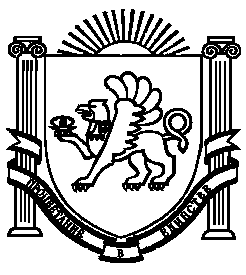 